Tartalomjegyzék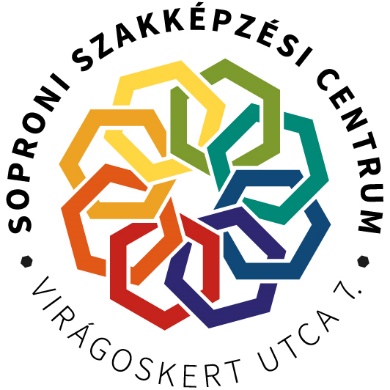 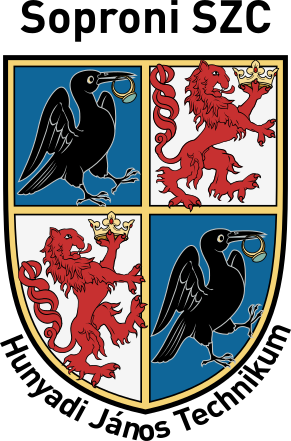 1. Általános rendelkezések	41.1. A szervezeti és működési szabályzat célja, jogszabályi alapja	41.2 A szervezeti és működési szabályzat elfogadása, jóváhagyása, megtekintése	42. Az intézmény alapító okirata, feladatai	42.1 Az intézmény neve, alapító okirata	42.2  Az intézmény alapfeladatai, feladat-ellátási rendje	53. Az intézmény gazdálkodásának jellemzői	53.1 Az intézmény gazdálkodással kapcsolatos jogköre	53.2 Az intézmény gazdálkodási feladatainak ellátása	64. Az intézmény szervezeti felépítése	64.1 Az intézmény vezetője	64.2 Az intézményvezető akadályoztatása esetén érvényes helyettesítési rend	64.3 Az intézményvezető által átadott feladat- és hatáskörök	74.4 Az intézményvezető közvetlen munkatársainak feladat- és hatásköre	74.5 Az intézmény szervezeti felépítése	84.6 Az intézmény kibővített vezetősége	94.7A helyettesítés rendje	94.8 A pedagógiai munka ellenőrzése	105. Az intézmény működési rendjét meghatározó dokumentumok	115.1 A törvényes működés alapdokumentumai és egyéb dokumentumai	115.2 A tanulói tankönyvtámogatás és az iskolai tankönyvellátás rendje	115.2.1A tankönyvellátás célja és feladata	125.2.2 A tankönyvfelelős megbízása	125.2.3. A tankönyvrendelés elkészítése	135.3 Az elektronikus és az elektronikus úton előállított nyomtatványok kezelési rendje	135.3.1 Az elektronikus úton előállított, hitelesített és tárolt dokumentumok kezelési rendje	135.4 Teendők bombariadó és egyéb rendkívüli események esetére	146. Az intézmény munkarendje	156.1 Az intézmény vezetői munkarendjének szabályozása	156. 2 A pedagógusok munkaidejének hossza, beosztása	156.2.1 A pedagógusok munkaidejének kitöltése	156.3 Pedagógusok munkarendjével kapcsolatos előírások	176.4 Az intézmény nem pedagógus munkavállalóinak munkarendje	186.5 A tanítási órák, óraközi szünetek rendje, időtartama	186.6 Az osztályozó vizsga rendje, nyelvvizsga miatti kedvezmények	196.7 Az intézmény nyitva tartása, az iskolában tartózkodás rendje	206.8 Az intézmény létesítményeinek és helyiségeinek használati rendje	206.9 A dohányzással kapcsolatos előírások	216.10 A tanulóbalesetek megelőzésével kapcsolatos feladatok	216.11 A mindennapos testnevelés szervezése	226.12  A tanítási órán kívüli egyéb foglalkozások	237. Az intézmény oktatói testülete és a szakmai munkaközösségei	247.1 Az intézmény oktatói testülete	247.2  A oktatói testület értekezletei, osztályértekezletei	257.3 A oktatói testület szakmai munkaközössége(i)	267.4 A szakmai munkaközösség(ek) tevékenysége	268. Az intézményi közösségek, a kapcsolattartás formái és rendje	278.1 Az iskolaközösség	278.2 A munkavállalói közösség	278.3 A képzési tanács	288.4 A szülői szervezet	298.5 A diákönkormányzat	298.6 Az osztályközösségek	308.7 A szülők, tanulók, érdeklődők tájékoztatásának formái	318.8 A külső kapcsolatok rendszere és formája	329. A tanulók ügyeinek kezelésével kapcsolatos szabályok	349.1 A tanulói hiányzás igazolása	349.2 Kedvezmények nyelvvizsgára, nemzetközi vizsgára	349.3 Versenyen, nyílt napon részt vevő tanulókat megillető kedvezmények	349.4 A tanulói késések kezelési rendje	359.5 Tájékoztatás, a szülő behívása, értesítése	359.6 A tanulóval szemben lefolytatott fegyelmi eljárás részletes szabályai	369.7 A fegyelmi eljárást megelőző egyeztető eljárás részletes szabályai	3710. Az iskolai könyvtár működési szabályzata	37Mellékletek az iskolai könyvtár SzMSz-éhez	4011. Záró rendelkezések	4112. Mellékletek – munkaköri leírások	431. Általános rendelkezések1.1. A szervezeti és működési szabályzat célja, jogszabályi alapjaA szakképző intézmény működésére, belső és külső kapcsolataira vonatkozó rendelkezéseket a szervezeti és működési szabályzat határozza meg. Megalkotása a Szakképzésről szóló 2019. év LXXX. törvény (Szkt.) alapján történik. A szervezeti és működési szabályzat határozza meg a köznevelési intézmény szervezeti felépítését, továbbá a működésre vonatkozó mindazon rendelkezéseket, amelyeket jogszabály nem utal más hatáskörbe. A szervezeti és működési szabályzat a kialakított cél- és feladatrendszerek, tevékenység-csoportok és folyamatok összehangolt működését, racionális és hatékony kapcsolati rendszerét tartalmazza.A szervezeti és működési szabályzat létrehozásának jogszabályi alapjai az alábbi törvények, kormányrendeletek és miniszteri rendeletek:2011. évi CXII. törvény az információs önrendelkezési jogról és az információszabadságról1999. évi XLII. törvény a nemdohányzók védelmérőlA szakképzésről szóló 2019. év LXXX. törvény (Szkt.)A szakképzésről szóló törvény végrehajtásáról szóló 12/2020. (II. 7.) Korm. rendelet (Szkr.)SZAKKÉPZÉS 4.0 – A szakképzés és felnőttképzés megújításának középtávú szakmapolitikai stratégiája 1168/2019. (III. 28.) Korm. határozat1.2 A szervezeti és működési szabályzat elfogadása, jóváhagyása, megtekintéseJelen szervezeti és működési szabályzatot a tanulók, szüleik, a munkavállalók és más érdeklődők megtekinthetik az oktatói szobában és a Kréta intézményi oldalán, továbbá az intézmény honlapján.Jelen szervezeti szabályzatot az intézmény oktatói testülete 2020. augusztus 31-ei oktatótestületi értekezleten fogadta el. A szervezeti és működési szabályzat és mellékleteinek betartása az intézmény valamennyi munkavállalójára, tanulójára – ide értve a felnőttoktatásban részt vevőket – nézve kötelező érvényű. A szervezeti és működési szabályzat az intézményvezető jóváhagyásának időpontjával lép hatályba, és határozatlan időre szól. 2. Az intézmény alapító okirata, feladatai2.1 Az intézmény neve, alapító okirataAz intézmény neve: Soproni SZC Hunyadi János TechnikumCíme: 9300 Csorna, Soproni út 97.Oktatási azonosítója: 203051/025Alapító okiratának azonosítója: KVFO/54065/2020-ITMAz intézmény önálló jogi személy, képviseletét teljes hatáskörben a fenntartó által megbízott intézményvezető látja el. Az intézmény gazdálkodó szervezettel, hozzárendelt költségvetési szervvel nem rendelkezik.2.2  Az intézmény alapfeladatai, feladat-ellátási rendjeAz intézmény alaptevékenységébe tartozó szakfeladatokAz intézmény vállalkozási feladatot nem végez.3. Az intézmény gazdálkodásának jellemzői3.1 Az intézmény gazdálkodással kapcsolatos jogköreAz intézmény székhelyét képező épület és telek vonatkozásában a tulajdonosi jogokat Csorna Város Önkormányzata gyakorolja. Az intézmény által vásárolt tárgyi eszközök és készletek felett tulajdonosként az intézmény vezetője rendelkezik.Az intézmény az általa használt ingatlanok tulajdonjogát nem ruházhatja át, illetve az ingatlanokat az illetékes tulajdonos és a fenntartó hozzájárulása nélkül nem terhelheti meg, nem adhatja bérbe. Az intézmény igazgatója a rábízott vagyon felhasználásáról évente beszámolót ad a fenntartónak, az intézmény átmeneti szabad kapacitását az igazgató az alaptevékenység sérelme nélkül a fenntartó hozzájárulásával jogosult bérbe adni vagy egyéb módon hasznosítani. 3.2 Az intézmény gazdálkodási feladatainak ellátása Intézményünk „gazdasági szervezet” elnevezéssel saját gazdálkodásának lebonyolítása érdekében szervezeti egységet nem működtet.Az intézmény gazdálkodással kapcsolatos feladatait illetve a munkaügyekkel kapcsolatos feladatokat a gazdasági-munkaügyi ügyintéző látja el.4. Az intézmény szervezeti felépítése4.1 Az intézmény vezetőjeA szakképző intézmény vezetője felelős az intézmény szakszerű és törvényes működéséért, a takarékos gazdálkodásért, gyakorolja részlegesen a munkáltatói jogokat, és dönt az intézmény működésével kapcsolatban minden olyan ügyben, amelyet jogszabály nem utal más hatáskörébe. A munkavállalók foglalkoztatására, élet- és munkakörülményeire vonatkozó kérdések tekintetében jogkörét jogszabályban előírt egyeztetési kötelezettség megtartásával gyakorolja.  A nevelési-oktatási intézmény vezetője felel továbbá a pedagógiai munkáért, az intézmény belső ellenőrzési rendszerének működtetéséért, a gyermek- és ifjúságvédelmi feladatok megszervezéséért és ellátásáért, a nevelő és oktató munka egészséges és biztonságos feltételeinek megteremtéséért, a tanuló- és gyermekbalesetek megelőzéséért, a tanulók rendszeres egészségügyi vizsgálatának megszervezéséért. A szakképző intézmény vezetője jogosult az intézmény hivatalos képviseletére. Jogkörét esetenként, vagy az ügyet meghatározott körében helyetteseire, a gazdasági - munkaügyi ügyintézőre átruházhatja. Az intézményi bélyegzők használatára a következő beosztásban dolgozók jogosultak: az igazgató és az igazgatóhelyettesek minden ügyben,  az iskolatitkár, valamint a gazdasági-munkaügyi ügyintéző a munkaköri leírásában szereplő ügyekben, az osztályfőnök és az érettségi vizsgabizottság  és a szakmai vizsgák jegyzője az év végi érdemjegyek törzskönyvbe, bizonyítványba, valamint a félévi tanulmányi értesítőbe való beírásakor.4.2 Az intézményvezető akadályoztatása esetén érvényes helyettesítési rendTávollétében (ebben a sorrendben) a szakmai igazgatóhelyettes, a közismereti igazgatóhelyettes. Az igazgatóhelyettesek hatásköre az intézményvezető helyettesítésekor – saját munkaköri leírásukban meghatározott feladatok mellett – az azonnali intézkedést igénylő döntések meghozatalára, az ilyen jellegű feladatok végrehajtására terjed ki. Az igazgató döntési és egyéb jogait (pl. felvételi döntések esetén) részben vagy egészben átruházhatja az igazgatóhelyettesekre, az iskolavezetés vagy a tantestület más tagjaira. A döntési jog átruházása minden esetben írásban történik, kivéve az igazgatóhelyettesek felhatalmazását. 4.3 Az intézményvezető által átadott feladat- és hatáskörökAz intézményvezető a jogszabályok által számára biztosított feladat- és hatásköreiből átadja az alábbiakat.a közismereti igazgatóhelyettes számára az órarend készítésével kapcsolatos döntések jogát, a választott tantárgyak meghirdetésének jogát, a tantárgyválasztással kapcsolatos tanulói módosítási kérelmekkel kapcsolatos döntések jogát, az érettségi vizsgára való jelentkeztetés adminisztrációjának jogát, az érettségi adminisztrációs rendszerének működtetését, a felmentésekkel kapcsolatos döntés és adminisztráció jogát, Kréta rendszer feletti felelősséget, a helyettesítések elrendeléséta szakmai igazgatóhelyettes számára a szakképzéssel kapcsolatos adminisztráció, a felnőttoktatással kapcsolatos feladatok, a szakmai vizsga szervezésével kapcsolatos adminisztrációs feladatokat, az összefüggő szakmai gyakorlatok, a közösségi szolgálattal kapcsolatos feladatok koordinálását, adminisztrálását; az iskolai honlap és Facebook oldal kezelését és a Kréta rendszer feletti felelősséget is.4.4 Az intézményvezető közvetlen munkatársainak feladat- és hatásköreAz igazgató feladatait közvetlen munkatársai közreműködésével látja el. Az igazgató közvetlen munkatársai:közismereti igazgatóhelyettesszakmai igazgatóhelyettesiskolatitkárgazdasági-munkaügyi ügyintéző Az igazgató közvetlen munkatársai munkájukat munkaköri leírásuk, valamint az intézményvezető közvetlen irányítása mellett végzik. Az intézményvezető közvetlen munkatársai az igazgatónak tartoznak közvetlen felelősséggel és beszámolási kötelezettséggel. Az igazgatóhelyetteseket a Soproni SZC főigazgatója bízza meg. Igazgatóhelyettesi megbízást az intézmény határozatlan időre alkalmazott oktatója kaphat, a megbízás határozott időre szól. A helyettesek feladat- és hatásköre, valamint egyéni felelőssége mindazon területekre kiterjed, amelyet munkaköri leírásuk tartalmaz. Személyileg felelnek az igazgató által rájuk bízott feladatokért. A helyettesek távollétük vagy egyéb akadályoztatásuk esetén teljes hatáskörrel veszik át egymás munkáját, ennek során – az intézmény igazgatójával egyeztetve – bármely olyan döntést meghozhatnak, amely a távollévő igazgatóhelyettes hatáskörébe tartozik.A gazdasági-munkaügyi ügyintéző szakirányú képesítéssel rendelkező személy, hatásköre és felelőssége kiterjed a munkakörre és munkaköri leírás szerinti feladatokra.4.5 Az intézmény szervezeti felépítése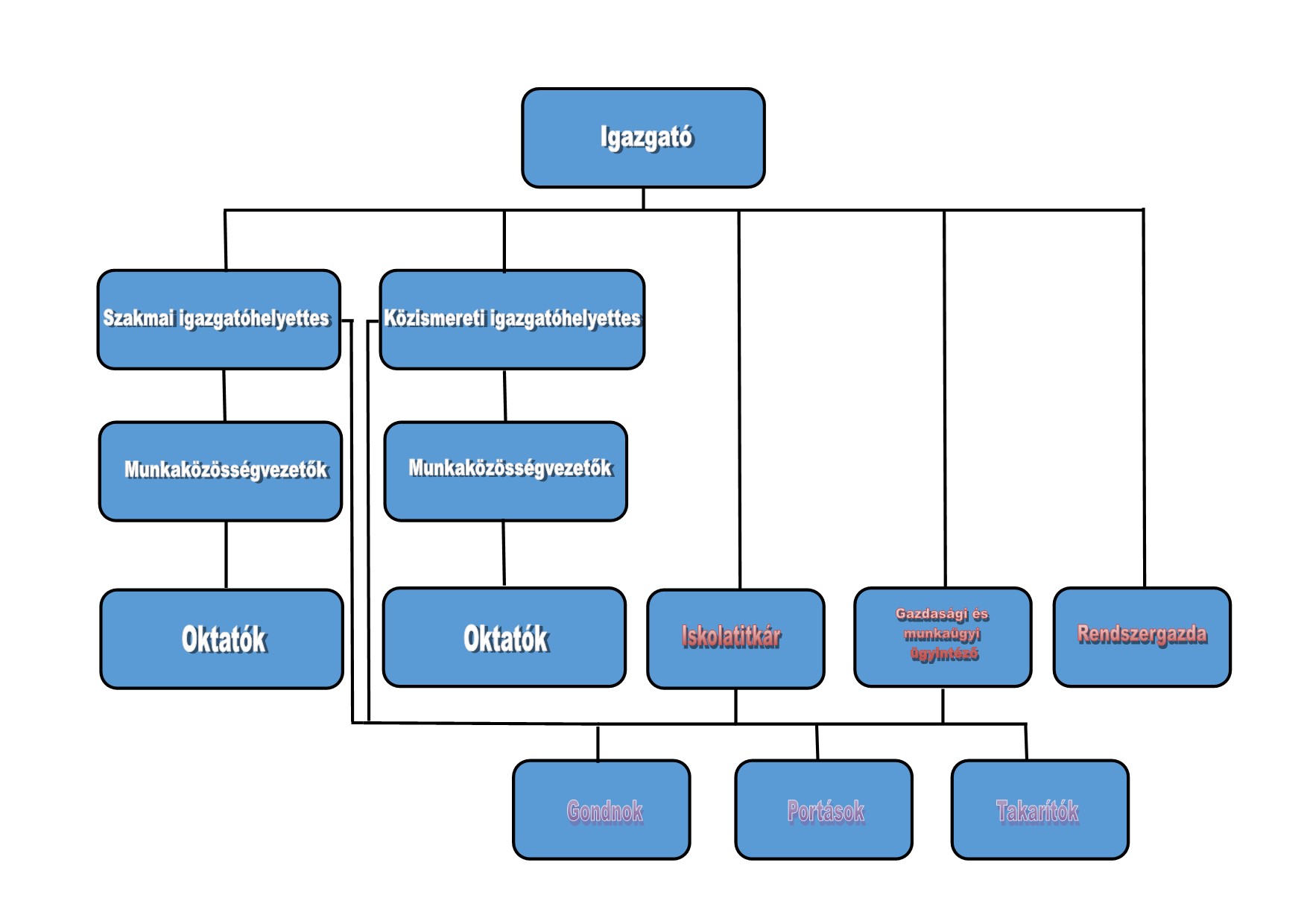 4.6 Az intézmény kibővített vezetőségeAz intézmény vezetőinek munkáját (irányító, tervező, szervező, ellenőrző, értékelő tevékenységét) középvezetők segítik meghatározott feladatokkal, jogokkal és kötelezettségekkel. A középvezetők az intézmény vezetőségének tagjai. Az intézmény kibővített vezetőségének tagjai:igazgatószakmai igazgatóhelyettesközismereti igazgatóhelyettesmunkaközösség-vezetőkifjúságvédelmi felelősdiákönkormányzatot segítő oktatóképzési tanács elnökeA kibővített vezetőség üléseit havonta, általában a hónap utolsó keddjén tartja. Az ülésen elhangzottakról feljegyzés készül, melyet a oktatói szobában kifüggesztünk. Az intézmény vezetősége mint testület konzultatív, véleményező és javaslattevő joggal rendelkezik. Az iskola vezetősége együttműködik az intézmény más közösségeinek képviselőivel, így a diákönkormányzat vezetőjével. A diákönkormányzattal való kapcsolattartás az igazgató feladata. Az igazgató felelős azért, hogy a diákönkormányzat jogainak érvényesítési lehetőségét megteremtse, meghívja a diákönkormányzat képviselőjét mindazokra az értekezletekre, amelyekhez kapcsolódóan a diákönkormányzat véleményét be kell szerezni.Az intézmény által kibocsátott dokumentumoknak, hivatalos leveleknek, kibocsátott iratoknak és szabályzatoknak aláírására az intézmény vezetője egy személyben jogosult.  Az intézmény cégszerű aláírása az intézményvezető és egy igazgatóhelyettes aláírásával és az intézmény pecsétjével érvényes. 4.7 A helyettesítés rendjeAz igazgatót akadályoztatása esetén - az azonnali döntést nem igénylő kizárólagos hatáskö-
rében, valamint a gazdálkodási jogkörbe tartozó ügyek kivételével - teljes felelősséggel a szakmai igazgatóhelyettes helyettesíti. Az igazgató tartós távolléte esetén gyakorolja a kizárólagos jogköreként fenntartott hatásköröket is. Tartós távollétnek minősül a legalább kéthetes, folyamatos távollét.Gazdálkodási és pénzügyi kérdésekben, szakmai teljesítések igazolásában az igazgató helyettesítését az igazgatóhelyettesek látják el. A helyettesítésre írásban ad megbízást az igazgató. Az igazgató és a szakmai igazgatóhelyettes egyidejű akadályoztatása esetén a közismereti igazgatóhelyettes látja el a fent megfogalmazott feladatokat. Az igazgató és az igazgatóhelyettesek együttes akadályoztatása esetén az igazgató helyettesítése külön megbízás alapján történik.Az iskolatitkár öt napot meghaladó hiányzása esetén a helyettesítését a gazdasági-munkaügyi ügyintéző látja el.4.8 A pedagógiai munka ellenőrzéseAz intézményben folyó pedagógiai munka belső ellenőrzésének megszervezése, a szakmai feladatok végrehajtásának ellenőrzése az igazgató feladata. Az intézményben az ellenőrzés az igazgató kötelessége és felelőssége. A hatékony és jogszerű működéshez azonban rendszeres és jól szabályozott ellenőrzési rendszer működtetése szükséges. E rendszer alapjait az e szabályzatban foglaltak mellett az intézmény vezetőinek és oktatóinak munkaköri leírása biztosítja. Az igazgató az intézményben folyó valamennyi tevékenységet ellenőrzi. Közvetlenül ellenőrzi a vezetők munkáját. Ennek egyik eszköze a beszámoltatás. Az igazgatóhelyettesek ellenőrzési tevékenységüket a vezetői feladatmegosztásból következő saját területükön végzik.A munkaközösség-vezetők az ellenőrzési feladatokat a munkaközösség tagjainál a munkaköri leírásukban meghatározott területeken látják el. Tapasztalataikról folyamatosan tájékoztatják az illetékes igazgatóhelyettest.Az ellenőrzés módszerei:a tanórák, tanórán kívüli foglalkozások látogatásaírásos dokumentumok vizsgálatatanulói munkák vizsgálatabeszámoltatás szóban, írásbanKréta - ellenőrzésAz ellenőrzés tapasztalatait az oktatókkal egyénileg, szükség esetén a munkaközösség tagjaival meg kell beszélni. Az általánosítható tapasztalatokat - a feladatok egyidejű meghatározásával a oktatótestületi értekezleten összegezni és értékelni kell.A munkaköri leírásokat legalább háromévente át kell tekinteni. Munkaköri leírásuk kötelezően szabályozza az alábbi feladatkört ellátó vezetők és oktatók pedagógiai és egyéb természetű ellenőrzési kötelezettségeit:a szakmai igazgatóhelyettesa közismereti igazgatóhelyettesa munkaközösség-vezetőkaz osztályfőnökökoktatókifjúságvédelmi felelősdiákönkormányzatot segítő oktatóiskolatitkárgazdasági-munkaügyi ügyintéző rendszergazdagondnokportásoktakarítókA munkavállalók munkaköri leírását az érintettel alá kell íratni, az aláírt példányokat vagy azok másolatát az irattárban kell őrizni. Az igazgatóhelyettesek és a munkaközösség-vezetők elsősorban munkaköri leírásuk, továbbá az igazgató utasítása és a munkatervben megfogalmazottak szerint részt vesznek az ellenőrzési feladatokban. Az intézmény vezetőségének tagjai és a megbízott oktatók szükség esetén – az igazgató külön megbízására – ellenőrzési feladatokat is elláthatnak. A rájuk bízott ellenőrzési feladatok kizárólag szakmai jellegűek lehetnek. Minden tanévben ellenőrzési kötelezettséggel bírnak a következő területek:tanítási órák ellenőrzése (igazgató, igazgatóhelyettesek, munkaközösség-vezetők,)tanítási órák látogatása szaktanácsadói, szakértői kompetenciával,elektronikus naplók ellenőrzése,az igazolt és igazolatlan tanulói hiányzások ellenőrzése,az SZMSZ-ben előírtak betartásának ellenőrzése az osztályfőnöki, oktatói intézkedések folyamán,a tanítási órák kezdésének és befejezésének ellenőrzése.5. Az intézmény működési rendjét meghatározó dokumentumok5.1 A törvényes működés alapdokumentumai és egyéb dokumentumaiAz intézmény törvényes működését az alábbi – a hatályos jogszabályokkal összhangban álló – alapdokumentumok határozzák meg:az alapító okirata szervezeti és működési szabályzatszakmai programa házirendAz intézmény tervezhető és elszámoltatható működésének részenként funkcionálnak az alábbi dokumentumok:a tanév munkaterve (kiegészítve a féléves és éves beszámolókkal),az intézmény működtetésével kapcsolatos szabályzatokegyéb belső szabályzatok (iratkezelési szabályzat, sportköri szabályzat, helyiségek, eszközök használatának rendje).5.2 A tanulói tankönyvtámogatás és az iskolai tankönyvellátás rendjeAz iskolai tankönyvellátás rendjét a szakmai munkaközösség véleményének kikérésével évente - az iskola igazgatója határozza meg minden év december 15-ig. A szakképzési törvény 48.§-a szerint a szakmai munkaközösség véleményének kikérése fontos a szakmai tankönyvek választásánál. 5.2.1A tankönyvellátás célja és feladataAz iskolai tankönyvellátás keretében kell biztosítani, hogy az iskolában alkalmazott tankönyvek az egész tanítási év során az iskola tanulói részére elérhetőek legyenek (a továbbiakban: iskolai tankönyvellátás). Az iskolai tankönyvellátás legfontosabb feladatai: a tankönyv beszerzése és a tanulókhoz történő eljuttatása. Az iskolai tankönyvellátás megszervezése az iskola, a KELLO és a fenntartó feladata. Az iskolai tankönyvellátás csak az iskolában szervezhető meg, Az iskolai tankönyv-kölcsönzés során biztosítani kell, hogy a kölcsönzést igénybe venni kívánó tanulók egyenlő eséllyel jussanak hozzá a tankönyvekhez. Ha a tankönyv kölcsönzése során a könyv a szokásos használatot meghaladó mértéken túl sérül, a tankönyvet a tanuló elveszti, megrongálja, a nagykorú tanuló illetve a kiskorú tanuló szülője az okozott kárért kártérítési felelősséggel tartozik. Az okozott kár mértékét az igazgató – a tankönyvek beszerzési árát figyelembe véve – határozatban állapítja meg. 5.2.2 A tankönyvfelelős megbízásaIskolánkban a tankönyvellátás feladatait az intézmény látja el olyan formában, hogy a Centrum és a KELLO különböző tankönyvforgalmazókkal a tankönyvek forgalmazására vonatkozó szerződést köt, és az intézmény a tankönyveket a tankönyvfogalmazóktól átveszi.Az iskola tankönyvellátással kapcsolatos feladatainak végrehajtásáért az igazgató a felelős. Az igazgató minden tanévben december 15-éig elkészíti a következő tanév tankönyvellátásának rendjét, amelyben kijelöli a tankönyv-értékesítésben közreműködő személyt (továbbiakban: tankönyvfelelős), aki részt vesz a tankönyvterjesztéssel kapcsolatos feladatok ellátásában. A feladatellátásban való közreműködés nevezettnek nem munkaköri feladata, a vele kötött megállapodásban meg kell határozni a feladatokat.5.2.3. A tankönyvrendelés elkészítéseA tankönyvfelelős minden év február 28-áig elkészíti a tankönyvrendelését, majd aláíratja az intézmény igazgatójával. A tankönyvrendelésnél az iskolába belépő új osztályok tanulóinak várható, becsült létszámát is figyelembe kell venni. A tankönyvrendelést oly módon kell elkészíteni, hogy a tankönyvtámogatás, a tankönyvkölcsönzés az iskola minden tanulója részére biztosítsa a tankönyvhöz való hozzájutás lehetőségét.5.3 Az elektronikus és az elektronikus úton előállított nyomtatványok kezelési rendje5.3.1 Az elektronikus úton előállított, hitelesített és tárolt dokumentumok kezelési rendjeAz oktatási ágazat irányítási rendszerével a Szakképzés Információs Rendszere (SZIR) révén tartott elektronikus kapcsolatban elektronikusan előállított, hitelesített és tárolt dokumentumrendszert alkalmazunk a 229/2012. (VIII.28.) Kormányrendelet előírásainak megfelelően. A rendszerben alkalmazott fokozott biztonságú elektronikus aláírást kizárólag az intézmény igazgatója alkalmazhatja a dokumentumok hitelesítésére. Az elektronikus rendszer használata során feltétlenül ki kell nyomtatni és az irattárban kell elhelyezni az alábbi dokumentumok papír alapú másolatát:az intézménytörzsre vonatkozó adatok módosítása,az alkalmazott oktatók, óraadó oktatókra vonatkozó adatbejelentések,a tanulói jogviszonyra vonatkozó bejelentések,az október 1-jei oktató és tanulói lista.Az elektronikus úton előállított fent felsorolt nyomtatványokat az intézmény pecsétjével és az igazgató aláírásával hitelesített formában kell tárolni. Az elektronikus dokumentumok tárolása a POSZEIDON rendszerben történik.5.4 Teendők rendkívüli események esetéreA rendkívüli események esetére a 12/2020. (II. 7.) Korm. rendelet a szakképzésről szóló törvény végrehajtásáról 111. §-a alapján a következő intézkedéseket léptetjük életbe.5.4.1 Ha rendkívüli időjárás, járvány, természeti csapás vagy más elháríthatatlan ok miatt a szakképző intézmény működtetése nem lehetséges,a) a szakképző intézményre kiterjedő veszélyhelyzet esetében az igazgató,b) a településre kiterjedő veszélyhelyzet esetében a jegyző, a fenntartó egyidejű értesítése mellett,c) a megyére, fővárosra kiterjedő veszélyhelyzet esetében a szakképzési államigazgatási szervrendkívüli szünetet rendel el.5.4.2 A rendkívüli események megelőzése érdekében az iskola vezetője esetenként, az iskola gondnoka és takarító személyzete és a portások a mindennapi feladatok végzésekor köteles ellenőrizni, hogy az épületben rendkívüli tárgy, bombára utaló tárgy, szokatlan jelenség nem tapasztalható-e. Amennyiben ellenőrzésük során rendellenességet tapasztalnak, haladéktalanul kötelesek személyesen vagy telefonon az illetékeseknek jelenteni.Legfontosabb teendők az alábbiak:5.4.3 Ha az intézmény munkavállalója az épületben bomba elhelyezésére utaló jelet tapasztal, vagy bomba elhelyezését bejelentő telefon üzenetet vesz, a rendkívüli eseményt azonnal bejelenti az iskola legkönnyebben elérhető vezetőjének. Az értesített vezető vagy adminisztrációs dolgozó a bejelentés valóságtartalmának vizsgálata nélkül köteles elrendelni a bombariadót.5.4.4 A bombariadó elrendelése a tűzriadóhoz hasonlóan az iskolai csengő szaggatott jelzésével történik. Lehetőség esetén a bombariadó tényét az iskolarádióban is közzé kell tenni.5.4.5 Az iskola épületében tartózkodó tanulók és munkavállalók az épületet a tűzriadó tervnek megfelelő rendben azonnal kötelesek elhagyni. A gyülekezésre kijelölt terület – ezzel ellentétes utasítás hiányában – a kosárlabda-pálya. A felügyelő oktatók a náluk lévő dokumentumokat mentve kötelesek az osztályokat sorakoztatni, a jelen lévő és hiányzó tanulókat haladéktalanul megszámolni, a tanulók kíséretét és felügyeletét ellátni, a tanulócsoportokkal a gyülekező helyen tartózkodni. 5.4.6 A bombariadót elrendelő személy a riadó elrendelését követően haladéktalanul köteles bejelenteni a bombariadó tényét a rendőrségnek. A rendőrség megérkezéséig az épületben tartózkodni tilos!5.4.7 Amennyiben a bombariadó az érettségi vizsgák vagy a szakmai vizsgák időtartama alatt történik, az iskola igazgatója haladéktanul köteles az eseményt a fenntartónak és a Kormányhivatalnak, NSZFH-nak bejelenteni, valamint gondoskodni az vizsga mielőbbi folytatásának megszervezéséről. 5.4.8 Ha a bombariadó bejelentése telefonon történt, akkor az üzenetet munkavállaló törekedjék arra, hogy a fenyegetőt hosszabb beszélgetésre késztesse, igyekezzék minél több tényt megtudni a fenyegetéssel kapcsolatban. 5.4.9 A bombariadó lefújása folyamatos csengetéssel és szóbeli közléssel történik. A bombariadó által kiesett tanítási időt az iskola vezetője pótolni köteles a tanítás meghosszabbításával vagy pótlólagos tanítási nap elrendelésével. 6. Az intézmény munkarendje6.1 Az intézmény vezetői munkarendjének szabályozása Az intézmény vezetője, helyettesei közül egyiküknek az intézményben kell tartózkodnia abban az időszakban, amikor tanítási órák, tanulóink számára szervezett iskolai rendszerű délutáni tanrendi foglalkozások vannak. Munkanapokon – hétfőtől csütörtökig – 730-tól 16 óráig, pénteken 730-tól 1415 óráig. Az igazgató, helyettesek közül legalább egyikük – esti tagozatos képzés esetén – (hétfő - szerda - csütörtök) 730 és 1800 óra között az intézményben tartózkodik/telefonos ügyeletet lát el. Egyebekben munkájukat az iskola szükségleteinek és aktuális feladataiknak megfelelő időben és időtartamban látják el. A távozó vezető után a szervezett foglalkozást tartó oktató, illetve a gondnok vagy az ezzel megbízott személy tartozik felelősséggel az intézmény rendjéért.6. 2 Az oktatók munkaidejének hossza, beosztása Az intézmény oktatói – a június hónap kivételével – heti 40 órás munkaidőkeretben végzik munkájukat. A heti munkaidőkeret első napja (ellenkező írásos hirdetmény hiányában) mindenkor a hét első munkanapja, utolsó napja a hét utolsó munkanapja. Az ötnél kevesebb munkanapot tartalmazó hetek heti munkaideje a munkanapok számával arányosan számítandó ki. Szombati és vasárnapi napokon, ünnepnapokon munkavégzés csak írásban elrendelt esetben lehetséges. Munkanapokon a rendes munkaidő hossza legalább 6 óra, de nem haladhatja meg a 12 órát.Az oktatók napi munkaidejüket – az órarend, a munkaterv és az intézmény havi programjainak szem előtt tartásával – általában maguk határozzák meg. Az értekezleteket, fogadóórákat általában keddi napokon tarjuk, ezért ezeken a napokon a napi átlagban 8-órásnál hosszabb, legfeljebb azonban 12 órás munkaidőre kell számítani. A munkáltató a munkaidőre vonatkozó előírásait az órarend, a munkaterv, a havi programok kifüggesztése, illetve a helyben szokásos módon kifüggesztett hirdetés útján határozza meg. Szükség esetén elő lehet írni a napi munkaidő-beosztást egy oktató esetén, vagy oktatók meghatározott csoportja esetén is. A munkaidő-beosztás kihirdetésére ebben az esetben is a fentiek az irányadók.6.2.1 Az oktatók munkaidejének kitöltéseAz oktatók teljes munkaideje a kötelező órákból, valamint a nevelő, illetve oktató munkával vagy a gyermekekkel, tanulókkal a szakfeladatának megfelelő foglalkozással összefüggő feladatok ellátásához szükséges időből áll. Az oktató-munkakörben dolgozók munkaideje tehát két részre oszlik: a kötelező óraszámban ellátott feladatokra, a munkaidő többi részében ellátott feladatokra.A kötelező óraszámban ellátott feladatok az alábbiaka tanítási órák megtartásaa munkaközösség-vezetői feladatok ellátása,osztályfőnöki feladatok ellátása,iskolai sportköri foglalkozások,énekkar, szakkörök vezetése,differenciált képességfejlesztő foglalkozások (korrepetálás, tehetséggondozás, felzárkóztatás, érettségi előkészítők stb.),egyéni tanrendes tanuló felkészítésének segítése,Az oktatók kötelező órában ellátandó munkaidejébe beleszámít a munkavégzéshez kapcsolódó előkészítő és befejező tevékenység időtartama is. Előkészítő és befejező tevékenységnek számít a tanítási óra előkészítése, adminisztrációs feladatok, az osztályzatok beírása, tanulókkal való megbeszélés, egyeztetési feladatok, stb.) Ezért a kötelező óraszám keretében ellátott feladatokra fordítandó munkaidőt óránként 60 perc időtartammal kell számításba venni. Az oktatók iskolai szorgalmi időre irányadó munkaidő-beosztását az órarend, a munkaterv tartalmazza. Az órarend készítésekor elsősorban a tanulók érdekeit kell figyelembe venni. Az oktatói kéréseket az igazgató rangsorolja, lehetőség szerint figyelembe veszi.A munkaidő többi részében ellátott feladatok Az oktató a heti teljes (heti 32 óra) kötött munkaidejét köteles az intézményben tölteni, kivéve azt az esetet, amikor a munkáltató utasítása szerint a feladat kizárólag az intézményen kívül látható el.  A 32 óra terhére ellátott feladatok a következők:a tanítási órákra való felkészülés,a tanulók dolgozatainak javítása,a tanulók munkájának rendszeres értékelése,az oktatói munkához tartozó adminisztráció elvégzése a KRÉTA rendszerben a megtartott tanítási órák dokumentálása, az elmaradó és a helyettesített órák vezetése,érettségi, különbözeti, felvételi, osztályozó vizsgák lebonyolítása,kísérletek összeállítása,dolgozatok, tanulmányi versenyek összeállítása és értékelése,a tanulmányi versenyek lebonyolítása,tehetséggondozás, a tanulók fejlesztésével kapcsolatos feladatok,felügyelet a vizsgákon, tanulmányi versenyeken, iskolai méréseken,iskolai kulturális, és sportprogramok szervezése,a pótlékkal elismert feladatok (osztályfőnöki, munkaközösség-vezetői, diákönkormányzatot segítő feladatok) ellátása,az ifjúságvédelemmel kapcsolatos feladatok ellátása,szülői értekezletek, fogadóórák megtartása,részvétel oktatótestületi értekezleteken, megbeszéléseken,részvétel a munkáltató által elrendelt továbbképzéseken,a tanulók felügyelete óraközi szünetekben osztálykirándulások, iskolai ünnepségek és rendezvények megszervezése,iskolai ünnepségeken és iskolai rendezvényeken való részvétel,részvétel a munkaközösségi értekezleteken,tanítás nélküli munkanapon az igazgató által elrendelt szakmai jellegű munkavégzés,részvétel az intézmény belső szakmai ellenőrzésében,iskolai dokumentumok készítésében, felülvizsgálatában való közreműködés,szertárrendezés, a szakleltárak és szaktantermek rendben tartása,osztálytermek rendben tartása és dekorációjának kialakítása.Az intézményben illetve azon kívül végezhető pedagógiai feladatok meghatározásaAz oktatók a munkaidő tanítási órákkal, foglalkozásokkal le nem kötött részében az alábbi feladatokat az iskolában kötelesek ellátni:a 6.2.1.1 szakaszban meghatározott tevékenységek mindegyikea 6.2.1.2 szakaszban meghatározott tevékenységek, kivéve az a, b,  g, p, w pontokban leírtak.Az intézményen kívül végezhető feladatok:a 6.2.1.2 szakaszban meghatározott tevékenységek közül az a, b, g, p, w pontokban leírtak.6.3 Az oktatók munkarendjével kapcsolatos előírások6.3.1 Az oktatók napi munkarendjét, a felügyeleti és helyettesítési rendet az igazgató vagy az igazgatóhelyettesek állapítják meg az intézmény órarendjének függvényében. A konkrét napi munkabeosztások összeállításánál az intézmény feladatellátásának, zavartalan működésének biztosítását kell elsődlegesen figyelembe venni. Az intézmény vezetőségének tagjai, valamint az oktatók a fenti alapelv betartása mellett javaslatokat tehetnek egyéb szempontok, kérések figyelembe vételére.6.3.2 Az oktató köteles 10 perccel tanítási, foglalkozási, ügyeleti beosztása előtt a munkahelyén (illetve a tanítás nélküli munkanapok programjának kezdete előtt annak helyén) megjelenni. Az oktató a munkából való rendkívüli távolmaradását, annak okát lehetőleg előző nap, de legkésőbb az adott munkanapon 7.30 óráig köteles jelenteni az intézmény vezetőjének vagy helyetteseinek, hogy közvetlen munkahelyi vezetője helyettesítéséről intézkedhessen. A hiányzó oktató köteles várhatóan egy hetet meghaladó hiányzásának kezdetekor tanmeneteit az igazgatóhelyettesekhez eljuttatni, hogy akadályoztatása esetén a helyettesítő oktató biztosíthassa a tanulók számára a tanmenet szerinti előrehaladást. A táppénzes papírokat legkésőbb a táppénz utolsó napját követő 2. munkanapon le kell adni a munkaügyi ügyintézőnek.6.3.3 Rendkívüli esetben az oktató az igazgatótól vagy az igazgatóhelyettestől kérhet engedélyt legalább két nappal előbb a tanítási óra (foglalkozás) elhagyására, a tanmenettől eltérő tartalmú tanítási óra (foglalkozás) megtartására. A tanítási órák (foglalkozások) elcserélését az igazgatóhelyettesek engedélyezik.6.3.4 A tantervi anyagban való lemaradás elkerülése érdekében hiányzások esetén – lehetőség szerint – szakszerű helyettesítést kell tartani. Ha a helyettesítő oktatót legalább egy nappal a tanítási óra (foglalkozás) megtartása előtt bízták meg, úgy köteles szakszerű órát tartani, illetve a tanmenet szerint előrehaladni, a szakmailag szükséges dolgozatokat megíratni és kijavítani.6.3.5 Az oktatók számára – a kötelező óraszámon felüli – a nevelő–oktató munkával összefüggő rendszeres vagy esetenkénti feladatokra a megbízást vagy kijelölést az intézményvezető adja az igazgatóhelyettesek és a munkaközösség-vezetők javaslatainak meghallgatása után. 6.3.6 Az oktató alapvető kötelessége, hogy tanítványainak haladását rendszeresen osztályzatokkal értékelje, valamint számukra a számszerű osztályzatokon kívül visszajelzéseket adjon előrehaladásuk mértékéről, az eredményesebb tanulás érdekében elvégzendő feladatokról. 6.3.7 Az oktatók munkaidejének nyilvántartási rendjeA hatályos jogszabályok alapján az oktatók munkaideje az intézmény által elrendelt kötelező és nem kötelező órákból, elrendelt egyéb foglalkozásokból, valamint a nevelő-oktató munkával összefüggő további feladatokból áll.Az elrendelt tanítási órák, foglalkozások konkrét idejét az órarend, a havi programok illetve egyes iskolai programok feladatkiírása tartalmazza, így ezek időpontja és időtartama az iskolai dokumentumokban rögzített. Az intézményen kívül végezhető feladatok időtartamának és időpontjának meghatározása a nevelő-oktató munkával összefüggő egyéb feladatok ellátásához elismert heti munkaidő-átalány felhasználásával történik. Ennek figyelembe vételével a nem kizárólag az intézményben elvégezhető feladatok ellátásakor az oktató munkaidejének felhasználásáról maga dönt, így ennek időtartamáról – ezzel ellentétes írásos munkáltatói utasítás kivételével – munkaidő-nyilvántartást nem kell vezetnie. A nevelés-oktatással lekötött órákon túli egyéb feladatok adminisztrálását is az elektronikus naplóban végzi el a pedagógus.Az intézmény vezetője az oktatók számára azokban az esetekben rendelheti el a munkaidő nyilvántartását, amikor a teljes munkaidő fentiek szerinti dokumentálása vélhetően nem biztosítható. 6.4 Az intézmény nem oktató munkavállalóinak munkarendje Az intézményben a nem oktató munkavállalók munkarendjét a jogszabályok betartásával az intézmény zavartalan működése érdekében az igazgató állapítja meg. Munkaköri leírásukat az igazgató készíti el. A törvényes munkaidő és pihenőidő figyelembevételével az intézmény vezetői tesznek javaslatot a napi munkarend összehangolt kialakítására, megváltoztatására, és a munkavállalók szabadságának kiadására. A napi munkaidő megváltoztatása az intézményvezető, adminisztratív és technikai dolgozók esetében az intézményvezető szóbeli vagy írásos utasításával történik.6.5 A tanítási órák, óraközi szünetek rendje, időtartama6.5.1 Az oktatás és a nevelés a szakmai program, a helyi tantervek, valamint a tantárgyfelosztással összhangban levő heti órarend alapján történik az oktatók vezetésével, a kijelölt tantermekben. A tanítási órán kívüli foglalkozások csak a kötelező tanítási órák megtartása után, rendkívüli esetben (igazgatói engedéllyel) azok előtt szervezhetők.6.5.2 A tanítási órák időtartama 45 perc. Az első tanítási óra a házirend által meghatározott időben kezdődik. A kötelező tanítási órák délelőtt vannak, azokat legkésőbb általában 14.30 óráig be kell fejezni. A gyakorlati órák órarendi beosztását lehetőség szerint a tanítási nap elejére vagy végére kerüljenek. 6.5.3 A tanítási órák engedély nélküli látogatására csak az intézmény vezetői és az oktatói testület tagjai jogosultak. Minden egyéb esetben a látogatásra az igazgató adhat engedélyt. A tanítási órák megkezdésük után nem zavarhatók, kivételt indokolt esetben az igazgató tehet. A kötelező orvosi és fogorvosi vizsgálatok a közismereti igazgatóhelyettes által előre engedélyezett időpontban és módon történhetnek, lehetőség szerint úgy, hogy a tanítást minél kevésbé zavarják.6.5.4 Az óraközi szünetek rendjét beosztott oktatók felügyelik. Dupla órák (engedéllyel) szünet közbeiktatása nélkül is tarthatók, de csak dolgozatírás esetén, rendkívüli esetben.6.5.5. Esti tagozaton a tanítási órák időtartama 40 perc. A tanítás 14.30-órától 19.20 óráig tarthat.6.5.6. Összefüggő szakmai gyakorlat: a 11-12. évfolyamos technikumi diákok a nyári összefüggő szakmai gyakorlatot a Szakképzési törvényben előírtaknak megfelelően teljesítik, koordinálásának felelőse a szakmai igazgatóhelyettes. 6.6 Az osztályozó vizsga rendje, nyelvvizsga miatti kedvezményekA félévi és év végi tanulmányi osztályzatok megállapításához a tanulónak osztályozó vizsgát kell tennie, ha:a) az igazgató felmentette a tanórai foglalkozásokon való részvétel alól,b) az igazgató engedélyezte, hogy egy vagy több tantárgy tanulmányi követelményének egy tanévben, illetve az előírtnál rövidebb idő alatt tegyen eleget,c) ha a tanuló előrehozott érettségi vizsgát kíván tenni az adott tantárgyból,d) egy tanévben 250 óránál többet mulasztott, illetve a jogszabályban megfogalmazott esetekben, és az oktatói testület nem tagadta meg az osztályozó vizsga letételének lehetőségét,e) ha a tanuló hiányzása egy adott tantárgyból az évi tanítási órák 30%-át meghaladta és az oktatói testület nem tagadta meg az osztályozó vizsga letételének lehetőségét,f) átvételnél az iskola igazgatója előírja,g) a tanuló független vizsgabizottság előtt tesz vizsgát.Az a), b), c), g) esetben, ha a tanuló kérésére jön létre (pl. utólag fel szeretné venni a választható tantárgyat, előrehozott vizsgát szeretne tenni, stb.), akkor a tanuló köteles az osztályozó vizsga kitűzött időpontja előtt legalább 10 nappal az igazgatónál a vizsgára jelentkezni. Az igazgató a jelentkezések összegzése után kijelöli a vizsgabizottságot, meghatározza a vizsga idejét és helyét.6.7 Az intézmény nyitva tartása, az iskolában tartózkodás rendje Az iskola szorgalmi időben reggel 6.30 órától a szervezett foglalkozások befejezéséig, de legalább 19.00 óráig van nyitva. A portai ügyeletet 9 órától 21 óráig felnőtt portások látják el, a 13.45-ig tartó tanulói ügyelet mellett. Az intézmény tanítási szünetekben ügyeleti rend szerint tart nyitva meghatározott munkanapokon 7.30 – 12.30-ig. Az iskolát szombaton, vasárnap és munkaszüneti napokon – rendezvények hiányában – zárva kell tartani. A szokásos nyitvatartási rendtől való eltérésre – eseti kérelmek alapján – az igazgató ad engedélyt.A folyosókon és a tornateremben 7.45-től a tanítás kezdetéig, valamint az óraközi szünetekben oktatói ügyelet működik.A tanuló a tanítási idő alatt csak az osztályfőnök, távollétében az igazgatóhelyettesek, vagy az igazgató írásos engedélyével hagyhatja el az iskolát. A kilépő cédulát az ügyeleteseknek a portán le kell adni. A hivatalos ügyek intézése az iskolatitkári irodában történik meghatározott nyitva tartási rend szerint.A közoktatási intézménnyel munkavállalói és tanulói jogviszonyban nem állók (kivéve az iskolába járó tanulók szüleit és a fenntartó képviselőit) – vagyonbiztonsági okok miatt csak kísérővel, és csak az elfoglaltságuk idejére tartózkodhatnak az épületben. Az épületbe való belépésükkor a bejáratnál regisztráltatniuk kell magukat. A portán történő regisztráció során rögzítésre kerül a belépő személy neve, a belépés és kilépés időpontja, a keresett személy neve. 6.8 Az intézmény létesítményeinek és helyiségeinek használati rendje Az iskolaépületet címtáblával, az osztálytermeket és szaktantermeket a Magyar Köztársaság címerével kell ellátni. Az épületen ki kell tűzni a nemzeti lobogót, az Európai Unió zászlaját.Az iskola alkalmazottjának, nyugdíjasának, tanulójának halálakor fekete zászlót kell kitűzni.Az iskola minden munkavállalója és tanulója felelős:a tűz- és balesetvédelmi, valamint munkavédelmi szabályok betartásáért,a közösségi tulajdon védelméért, állapotának megőrzéséért,az iskola rendjének, tisztaságának megőrzéséért,az energiafelhasználással való takarékoskodásért,A tanulók az intézmény létesítményeit, helyiségeit csak oktatói felügyelettel használhatják. Az iskola tantermeit, szaktantermeit, könyvtárát, tornatermét, számítástechnikai felszereléseit, stb. a diákok elsősorban a kötelező és a választható tanítási órákon használhatják. A foglalkozásokat követően – a tanteremért felelős, vagy a foglalkozást tartó pedagógus felügyelete mellett – lehetőség van az iskola minden felszerelésének használatára. A szaktantermek, könyvtár, tornaterem, stb. használatának rendjét a házirendhez kapcsolódó belső szabályzatok tartalmazzák, amelyek betartása tanulóink és az oktatók számára kötelező.Az egyes helyiségek, létesítmények berendezéseit, felszereléseit, eszközeit elvinni csak az igazgató engedélyével, átvételi elismervény ellenében lehet.Vagyonvédelmi okok miatt az üresen hagyott szaktantermeket, szertárakat zárni kell. A tantermek, szertárak bezárása az órát tartó oktatók, illetve – a tanítási órákat követően – a technikai dolgozók feladata. A diákönkormányzat az iskola helyiségeit, az iskola berendezéseit – az igazgatóval való egyeztetés után – szabadon használhatja.6.9 A dohányzással kapcsolatos előírásokAz intézményben – ide értve az iskola udvarát, a főbejárat előtti 5 méter sugarú területrészt és az iskola parkolóját is – a tanulók, a munkavállalók és az intézménybe látogatók nem dohányozhatnak. Az intézményben és az iskolán kívül tartott iskolai rendezvényeken tanulóink számára a dohányzás és az egészségre káros élvezeti cikkek fogyasztása tilos! Az iskolában és az azon kívül tartott iskolai rendezvényekre olyan tanulót, aki – az iskolában, iskolai rendezvényen szolgálatot teljesítő személy megítélése szerint – egészségre ártalmas szerek (alkohol, drog, stb.) hatása alatt áll, nem engedünk be. Ha távolléte mulasztásnak számít, a távollétet igazolatlannak tekintjük.Az intézmény munkavállalói, az intézményben tartózkodó vendégek számára a dohányzás tilos. A nemdohányzók védelméről szóló törvény szerint az intézményi dohányzás szabályainak végrehajtásáért felelős személy az intézmény munkavédelmi felelőse, annak hiányában a tűzvédelmi megbízott.6.10 A tanulóbalesetek megelőzésével kapcsolatos feladatokA tanulók számára minden tanév első napján az osztályfőnök tűz-, baleset-, munkavédelmi tájékoztatót tart, amelynek során felhívja a figyelmüket a veszélyforrások kiküszöbölésére. A tájékoztató során szólni kell az iskola közvetlen környékének közlekedési rendjéről, annak veszélyeiről is. A tájékoztató megtörténtét és tartalmát dokumentálni kell, a tájékoztatás megtörténtét a diákok aláírásukkal igazolják.Balesetvédelmi, munkavédelmi oktatást kell tartani minden tanév elején azon tantárgyak oktatóinak, amelyek tanulása során technikai jellegű balesetveszély lehetősége áll fönn. Ilyen tantárgyak: biológia, gépírás, digitális kultúra, speciális testnevelés, önvédelem, lövészet, testnevelés. Az oktatás megtörténtét az osztálynaplóban dokumentálni kell. Az egyes szaktantermekben érvényes balesetvédelmi előírásokat belső utasítások és szabályzatok tartalmazzák, amelyeket a tanulókkal az oktató a tanév elején köteles megismertetni. Az ismertetésen jelen nem lévő tanulók számára pótlólag kell ismertetni az előírásokat. Az iskola számítógépeit a tanulók csak oktatói felügyelet mellett használhatják.Külön balesetvédelmi, munkavédelmi tájékoztatót kell tartani a diákok számára minden olyan esetben, amikor a megszokottól eltérő körülmények között végeznek valamely tevékenységet (pl. osztálykirándulás, munkavégzés, stb.). A tájékoztatást a foglalkozást vezető oktató köteles elvégezni és adminisztrálni.A tanulóbalesetek bejelentése tanulóink és az oktatók számára kötelező. Az az oktató, aki nem jelenti az óráján történt balesetet, mulasztást követ el. A balesetek jegyzőkönyvvezetését, nyilvántartását és a kormányhivatalnak történő megküldését az igazgató által megbízott személy végzi.Az oktatók és egyéb munkavállalók számára minden tanév elején tűz-, baleset-, munkavédelmi tájékoztatót tart a Soproni SZC által megbízott munkavédelmi szakember. Lehetőség szerint a Katasztrófavédelmi Hatóság munkatársa tájékoztatót tart a diákok és alkalmazottak részére. A munkavédelmi felelős megbízása a fenntartó feladata. A tájékoztató tényét és tartalmát dokumentálni kell. Az oktatáson való részvételt az munkavállalók aláírásukkal igazolják.Az oktatók a tanítási órákra az általuk készített, használt technikai jellegű eszközöket csak külön engedéllyel vihetik be, az eszköz veszélytelenségének megállapítása az intézményvezető hatásköre, aki szükség esetén szakember által kiadott véleményhez kötheti az eszköz órai használatát. Az oktatók által készített nem technikai jellegű pedagógiai eszközök a tanítási órákon korlátozás nélkül használhatók.6.11 A mindennapos testnevelés szervezéseDiákjaink számra a szakmai programunk a szakgimnáziumi osztályokban kifutó jelleggel heti öt, a technikumi osztályokban 9-10. évfolyamon heti 4 testnevelési órát, a 11-12. évfolyamon heti 3 órát tartalmaz. A heti három órát az órarendbe iktatva osztálykeretben szervezzük az osztályokban. A 4. testnevelés elméleti óra, melynek keretében a kerettantervben előírt szakmai-elméleti ismereteket tanulják.A kifutó rendszerben az 5. testnevelés óra teljesítésére diákjaink számára az alábbi sportköröket biztosítjuk:a tanulók által a délutáni időszakban választott sportágban biztosított heti 1-1 óra foglalkozáson történő részvétellela külső szakosztályokban igazolt, versenyszerűen sportoló tanulók számára a szakosztályban történő sportolással – a köznevelési törvényben meghatározott tartalommal beszerzett igazolás benyújtásávalAz intézményünkben működő sportkörrel történt egyeztetés alapján hét sportkör működését támogatja az alábbiak szerint:kézilabdaröplabda kosárlabdalabdarúgásasztaliteniszatlétikaA sportkörök minimálisan minimum heti 1-1 óra időtartamban biztosítanak testedzési lehetőséget diákjaink számára. A sportfoglalkozások megtartásához szükséges óraszámot a kötelező órák keretéből oldjuk meg. Lehetőséget biztosítunk diákjaink számára, hogy a mindennapos testnevelés követelményeit az iskolai sportkörökben teljesítsék. A benyújtott jelentkezések alapján a sportköri foglalkozást választó diákok számára a heti egy órás foglalkozás kötelező. 6.12  A tanítási órán kívüli egyéb foglalkozásokAz iskola – a tanórai foglalkozások mellett a tanulók érdeklődése, igényei, szükségletei, valamint az intézmény lehetőségeinek figyelembe vételével tanórán kívüli egyéb foglalkozásokat szervez. A foglalkozások helyét és időtartamát az igazgató és helyettesei rögzítik a tanórán kívüli órarendben, terembeosztással együtt. A foglalkozásokról naplót kell vezetni.A tehetséggondozás keretéül szolgáló csoportokat a magasabb szintű képzés igényével a munkaközösség-vezetők és az igazgató egyeztetése után lehet meghirdetni. Ezek vezetőit az igazgató bízza meg. A foglalkozások időpontjáról és a látogatottságról naplót kell vezetni. Az iskola ünnepi műsorainak, megemlékezéseinek terveit az éves munkaterv tartalmazza a műsor elkészítéséért felelős oktató megnevezésével. Az ünnepségeken az iskola tanulói a házirend, az SZMSZ és a szóbeli utasításoknak megfelelő öltözékben és rendben kötelesek megjelenni. A versenyeken való részvétel a diákjaink képességeinek kialakítását és fejlesztését célozza. A tanulók intézményi, városi, kistérségi és országos meghirdetésű versenyeken vehetnek részt, oktatói felkészítést igénybe véve. A meghirdetett országos versenyekre a felkészítésért, a szervezésért, a nevezésért a szaktárgyi munkaközösségek és az igazgatóhelyettes felelősek.A felzárkóztatások, korrepetálások célja az alapképességek fejlesztése és a tantervi követelményekhez való felzárkóztatás. A korrepetálást az igazgató által megbízott pedagógus tartja. A lemorzsolódás és a végzettség nélküli iskolaelhagyás megelőzése érdekében intézményünk részt vesz a GINOP-6.2.3-17-2017-00030 azonosítószámú projekt keretében megvalósuló, az alapkészségek fejlesztését célzó tanulócsoportok kialakításában és működtetésében. A tanulócsoportokat vezető oktatók feladata a foglalkozások megtartása, kapcsolattartás a tanulók osztályfőnökeivel és oktatóival, a foglalkozási napló pontos vezetése, az előrehaladás dokumentálása, valamint a tanulók kísérése és felügyelete a projekthez kapcsolódó szabadidős tevékenységek során. Az iskolai „Holló klub” az iskolai diákönkormányzat szervezésében működik. A klub szervezésében részt vesz a diákönkormányzat tevékenységét patronáló oktató A klub az iskola munkatervében meghatározott rend szerint nyújt szórakozási és kulturálódási lehetőséget diákjainknak. Működési rendje a Diákönkormányzat SZMSZ-ében szabályozott.A Hunyadi Galériában lehetőséget biztosítunk különböző jellegű kiállítások megrendezésére az iskola diákjainak vagy dolgozóinak alkotásaiból. Tevékenységének irányítása az igazgató által megbízott oktató feladata.   A zenei kultúra fejlesztése érdekében minden tanuló számára évi három alkalommal a tanítási időben egy órás időtartamú hangverseny-látogatást (Filharmónia) szervezünk.  Minden osztályt egy-egy oktató, illetve az osztályfőnök elkísér a hangversenyre.Szervezett külföldi kapcsolatok (Erasmus + program, Határtalanul) révén a tanulók jobban elmélyülhetnek a tanult idegen nyelvekben, megismerhetik az adott országban élő embereket. Ezek során közvetlen tapasztalatokat szerezhetnek az Európai Unió országairól. Külföldi utazások az igazgató engedélyével és pedagógus vezetésével, a szülők hozzájárulásával szervezhetők.Az osztálykirándulás az iskolai élet, a közösségek kialakításának és fejlődésének szerves, pótolhatatlan része. Ezért az iskola mindent megtesz a kirándulások igényes és egyben olcsó megszervezése és problémamentes lebonyolítása érdekében. A tanulmányi kirándulások szervezésének és lebonyolításának kérdéseit igazgatói utasításban kell szabályozni.7. Az intézmény oktatói testülete és a szakmai munkaközösségei7.1 Az intézmény oktatói testülete7.1.1 A oktatói testület a szakképző intézmény oktatóinak közössége, nevelési és oktatási kérdésekben az intézmény legfontosabb tanácskozó és határozathozó szerve. Az oktatói testület tagja a nevelési-oktatási intézmény valamennyi oktató munkakört betöltő munkavállalója, valamint a nevelő és oktató munkát közvetlenül segítő egyéb dolgozója.7.1.2 A szakképző intézmény oktatói testülete a nevelési és oktatási kérdésekben a nevelési – a szakképző intézmény működésével kapcsolatos ügyekben a köznevelési törvényben, a szakképzési törvényben és más jogszabályokban meghatározott kérdésekben döntési, egyébként pedig véleményező és javaslattevő jogkörrel rendelkezik.7.1.3 Az intézmény oktatói az iskolai könyvtár közreműködésével kölcsönzés formájában megkapják a munkájukhoz szükséges tankönyveket és egyéb kiadványokat. Az oktatók munkájuk támogatására egy-egy laptopot kapnak az iskolában történő használatra. 7.2  Az oktatói testület értekezletei, osztályértekezletei7.2.1 A tanév során az oktatói testület az alábbi állandó értekezleteket tartja:tanévnyitó, tanévzáró értekezlet,félévi és év végi osztályozó értekezlet,tájékoztató és munkaértekezletek (általában heti gyakorisággal),nevelési értekezlet (évente legalább két alkalommal),rendkívüli értekezletek (szükség szerint).7.2.2 Rendkívüli oktatói testületi értekezlet hívható össze az intézmény lényeges problémáinak (fontos oktatási kérdések, különleges nevelési helyzetek megítélése, az iskolai életet átalakító, megváltoztató rendeletek és utasítások) értelmezése céljából, ha azt az oktatói testület tagjainak legalább 50%-a, vagy az intézmény igazgatója szükségesnek látja. Az oktatói testület döntést igénylő értekezletein jegyzőkönyv készül az elhangzottakról, amelyet az értekezletet vezető személy, a jegyzőkönyv-vezető, valamint egy az értekezleten végig jelen lévő személy (hitelesítő) ír alá.7.2.3 Az oktatói testület egy-egy osztályközösség tanulmányi munkájának és neveltségi szintjének elemzését, értékelését (osztályozó értekezletek) az osztályközösségek problémáinak megoldását osztályértekezleten végzi. Az oktatói testület osztályértekezletén csak az adott osztályközösségben tanító oktatók vesznek részt kötelező jelleggel. Osztályértekezlet szükség szerint, az osztályfőnökök megítélése alapján bármikor tartható az osztály aktuális problémáinak megtárgyalása céljából. 7.2.4 Az oktatói testület döntéseit és határozatait – a jogszabályban meghatározzak kivételével – nyílt szavazással és egyszerű szótöbbséggel hozza, kivéve a jogszabályban meghatározott személyi ügyeket, amelyek kapcsán titkos szavazással dönt. A szavazatok egyenlősége esetén az igazgató szavazata dönt. A döntések és határozatok az intézmény iktatott iratanyagába kerülnek.7.2.5 Augusztus végén tanévnyitó értekezletre, júniusban az igazgató által kijelölt napon tanévzáró értekezletre kerül sor. Az értekezletet az igazgató vagy helyettese vezeti. Félévkor és tanév végén – az iskolavezetés által kijelölt időpontban – osztályozó értekezletet tart az oktatói testület. Ha az oktatói testület döntési, véleményezési, illetve javaslattevő jogát az iskola valamennyi dolgozóját érintő kérdésekben gyakorolja, akkor munkavállalói értekezletet kell összehívni.Az  oktatótestületi értekezletre – tanácskozási joggal – meg kell hívni a tárgy szerinti egyetértési joggal rendelkező közösség képviselőit is. Az oktatótestületi értekezleten a tantestület minden tagjának részt kell vennie. Ez alól – indokolt esetben – az igazgató adhat felmentést.7.3 A oktatói testület szakmai munkaközösségei7.3.1 A Szkt. 52 § -a alapján:  részt vesz a szakképző intézmény szakmai munkájának irányításában, tervezésében, szervezésében és ellenőrzésében, összegző véleménye figyelembe vehető az oktatók értékelésében. A munkaközösségek segítséget adnak az iskola oktatóinak szakmai, módszertani kérdésekben. A munkaközösség alapfeladata a pályakezdő oktatók munkájának segítése. A munkaközösség – az igazgató megbízására – részt vesz az iskola oktatóinak belső értékelésében, az ágazati alapvizsga előkészítésében, valamint az iskolai háziversenyek megszervezésében.7.3.2 A szakmai munkaközösség tagjai kétévente, de szükség esetén más időpontokban is javaslatot tesznek munkaközösség-vezetőjük személyére. A munkaközösség-vezetők megbízása legfeljebb öt éves határozott időtartamra az igazgató jogköre. Intézményünkben jelenleg öt munkaközösség működik: az osztályfőnöki munkaközösség, reál munkaközösség, humán munkaközösség, idegen nyelvi munkaközösség, szakmai munkaközösség.7.3.3 A munkaközösség-vezetők feladata a munkaközösség tevékenységének szervezése, irányítása, koordinálása, eredményeik rögzítése, az információáramlás biztosítása a vezetés és az oktatók között. A munkaközösség-vezetők legalább félévi gyakorisággal beszámol az intézmény vezetőjének a munkaközösség tevékenységéről, összeállítja a munkaközösség munkatervét, írásos beszámolót készít a tanév végi értékelő értekezlet előtt a munkaközösség munkájáról. 7.4 A szakmai munkaközösségek tevékenysége7.4.1 Az oktatói testület feladatainak átruházása alapján – a szakmai programmal és az éves munkatervvel összhangban – a szakmai munkaközösségek feladatai az alábbiakJavítják, koordinálják az intézményben folyó nevelő-oktató munka szakmai színvonalát, minőségét.Együttműködnek egymással az iskolai nevelő-oktató munka színvonalának javítása, a gyorsabb információáramlás biztosítása érdekében úgy, hogy a munkaközösség-vezetők rendszeresen konzultálnak egymással és az intézmény vezetőjével. Az intézmény vezetője a munkaközösség-vezetőket legalább évi gyakorisággal beszámoltatja.A munkaközösség a tanévre szóló munkaterv alapján részt vesz az intézményben folyó szakmai munka belső ellenőrzésében, az oktatók értékelési rendszerének működtetésével kapcsolatos feladatok ellátásában.Kezdeményezik a helyi pályázatok és tanulmányi versenyek kiírását, propagálják a megyei és országos, háziversenyeket.Támogatják a pályakezdő pedagógusok munkáját, fejlesztik a munkatársi közösséget; javaslatot tesznek az iskolában gyakorló tanítást végző főiskolai és egyetemi hallgatók szakirányításának ellátására.Az intézménybe újonnan kerülő oktatók számára azonos vagy hasonló szakos oktató mentort biztosítanak, aki figyelemmel kíséri az új kolléga munkáját, tapasztalatairól negyedévente referál az intézmény vezetőinek.A szakmai munkaközösség-vezetők jogai és feladataiRészt vesznek a szakmai program (kiemelten a képzési program rész) kidolgozásábanÖsszeállítja az intézmény szakmai programja és aktuális feladatai alapján a munkaközösség éves munkatervét.Irányítja a munkaközösség tevékenységét, a munkaközösség szakmai és pedagógiai munkáját.Az igazgató által kijelölt időpontban munkaközösség-vezető társai jelenlétében beszámol a munkaközösségben folyó munka eredményeiről, gondjairól és tapasztalatairól.Módszertani és szaktárgyi megbeszéléseket tart, segíti a szakirodalom használatát.Tájékozódik a munkaközösségi tagok szakmai munkájáról, munkafegyeleméről, intézkedést kezdeményez az igazgatónál; a munkaközösség minden tagjánál órát látogat.Az igazgató megbízására az oktatói teljesítményértékelés rendszerében szakmai ellenőrző munkát, továbbá óralátogatásokat végez, tapasztalatairól beszámol az intézmény vezetésének.Képviseli állásfoglalásaival a munkaközösséget az intézmény vezetősége előtt és az iskolán kívül.Összefoglaló elemzést, értékelést, beszámolót készít a munkaközösség tevékenységéről a nevelőtestület számára.Állásfoglalása, javaslata, véleménynyilvánítása előtt köteles meghallgatni a munkaközösség tagjait; kellő időt kell biztosítani számára a munkaközösségen belüli egyeztetésre, mert a közösség álláspontját a többségi vélemény alapján kell képviselnie.Ha a munkaközösség véleményét kéri az igazgató, akkor a munkaközösség-vezető köteles tájékozódni a munkaközösség tagjainak véleményéről, ha a munkaközösség-vezető személyes véleményét, akkor ez számára nem kötelező.8. Az intézményi közösségek, a kapcsolattartás formái és rendje8.1 Az iskolaközösségAz iskolaközösség az intézmény tanulóinak, azok szüleinek, az alapítvány elnökének és kuratóriumi tagjainak, valamint az iskolában foglalkoztatott munkavállalóknak az összessége.8.2 A munkavállalói közösségAz iskola oktatói testületéből és az intézménynél munkavállalói jogviszonyban álló adminisztratív és technikai dolgozókból áll.Az igazgató – a megbízott vezetők és a választott képviselők segítségével az alábbi iskolai közösségekkel tart kapcsolatot:szakmai munkaközösségek,diákönkormányzat,osztályközösségek.8.3 A képzési tanács A képzési tanács figyelemmel kíséri a tanulói jogok érvényesülését, a nevelő és oktató munka eredményességét. A képzési tanács a tanulók csoportját érintő bármely kérdésben tájékoztatást kérhet a szakképző intézmény vezetőjétől, az e körbe tartozó ügyek tárgyalásakor képviselője tanácskozási joggal részt vehet az oktatói testület értekezletein.A képzési tanácsot létre kell hozni, ha a kiskorú tanulók törvényes képviselői, a tanulók vagy az oktatói testület közül legalább kettőnek a képviselői kezdeményezik.Az igazgató a kezdeményezéstől számított harminc napon belül a képzési tanács munkájában részt vevő érdekeltek által delegált, azonos számú képviselőből álló bizottságot hoz létre a képzési tanács megalakításának előkészítéséhez.A képzési tanácsba1. a szülők képviselőit a szakképző intézmény tanulóinak törvényes képviselői,2. a tanulók képviselőit a szakképző intézmény diákönkormányzatának tagjai, diákönkormányzat hiányában a szakképző intézménybe járó tanulók,3. az oktatói testület képviselőit az oktatói testület tagjai választják. A képzési tanácsba a tanulók törvényes képviselői, a tanulók és az oktatói testület azonos számú képviselőt választhatnak.A képzési tanácsba delegálhat- egy képviselőt a fenntartó, és- összesen egy képviselőt a szakképző intézmény székhelye szerint- települési önkormányzat és más gazdálkodó szervezetek,- nemzetiségi önkormányzatok,- egyházi jogi személyek,- területileg illetékes gazdasági kamarák és- civil szervezetek.A képzési tanácsot a tagok által maguk közül választott elnök képviseli.A képzési tanács szótöbbséggel dönt:- saját működési rendjéről, munkatervének elfogadásáról,- tisztségviselőinek megválasztásárólA képzési tanács dönt azokban az ügyekben, amelyekben a szakképző intézmény szervezeti és működési szabályzata - az Szkt. és e rendelet keretei között - a döntési jogot a képzési tanácsra átruházza.A képzési tanács feladata ellátásához térítésmentesen használhatja a szakképző intézmény helyiségeit, berendezéseit, ha ezzel nem akadályozza a szakképző intézmény működését.A fenntartó - önálló költségvetéssel rendelkező szakképző intézmény esetében a szakképző intézmény költségvetésében - gondoskodik a képzési tanács működési feltételeiről.8.5 A diákönkormányzatA diákönkormányzat az iskola diákjainak érdekvédelmi és jogérvényesítő szervezete. A diákönkormányzat véleményt nyilváníthat, javaslattal élhet a nevelési-oktatási intézmény működésével és a tanulókkal kapcsolatos valamennyi kérdésben. A diákönkormányzat saját szervezeti és működési szabályzata szerint működik. Jogait a hatályos jogszabályok, joggyakorlásának módját saját szervezeti szabályzata tartalmazza. A működéséhez szükséges feltételeket az intézmény vezetője biztosítja a szervezet számára. A diákönkormányzat véleményt nyilváníthat, javaslattal élhet a nevelési-oktatási intézmény működésével és a tanulókkal kapcsolatos valamennyi kérdésben.A diákönkormányzat szervezeti és működési szabályzatát a diákönkormányzat készíti el és a nevelőtestület hagyja jóvá. Az iskolai diákönkormányzat élén, annak szervezeti és működési szabályzatában meghatározottak szerint választott diákönkormányzati vezető illetve az iskolai diákbizottság áll. A diákönkormányzat tevékenységét a diákmozgalmat segítő oktató támogatja és fogja össze, akit ezzel a feladattal – a diákközösség javaslatára – az igazgató bíz meg határozott, legföljebb ötéves időtartamra. A diákönkormányzat minden tanévben – az iskolai munkarendben meghatározott időben – diákközgyűlést tart, melynek összehívását a diákönkormányzat vezetője kezdeményezi. A diákközgyűlés napirendi pontjait a közgyűlés megrendezése előtt 15 nappal nyilvánosságra kell hozni. A diákönkormányzat szervezeti és működési szabályzatát az intézmény belső működésének szabályai között kell őrizni. A diákönkormányzat az iskola helyiségeit, az iskola berendezéseit – az igazgatóhelyettessel való egyeztetés után – jelen szabályzat 5.8 fejezetében írottak szerint – szabadon használhatja. A diákönkormányzat véleményét – a hatályos jogszabályok szerint – be kell szerezniaz iskolai SZMSZ jogszabályban meghatározott rendelkezéseinek elfogadása előtt, a tanulói szociális juttatások elosztási elveinek meghatározása előtt, az ifjúságpolitikai célokra biztosított pénzeszközök felhasználásakor, a házirend elfogadása előttA vélemények írásos vagy jegyzőkönyvi beszerzéséért az intézmény igazgatója felelős. A jogszabály által meghatározott véleményeztetésen felül az intézmény nem határoz meg olyan ügyeket, amelyekben a döntés előtt kötelező kikérni a diákönkormányzat véleményét.8.6 Az osztályközösségekAz iskolai közösségek legalapvetőbb szervezete, a tanítási-nevelési folyamat alapvető csoportja. Döntési jogkörébe tartoznak:az osztály diákbizottságának és képviselőjének megválasztása,küldöttek delegálása az iskolai diákönkormányzatba,döntés az osztály belügyeiben.Az osztályközösségek vezetője: az osztályfőnökAz osztályfőnököt – az osztályfőnöki munkaközösség vezetőjével konzultálva – az igazgató bízza meg minden tanév júniusában, elsősorban a felmenő rendszer elvét figyelembe véve.Az osztályfőnök feladatai és hatásköreAz iskola szakmai programjának szellemében neveli osztályának tanulóit, munkája során maximális tekintettel van a személyiségfejlődés jegyeire.Együttműködik az osztály diákbizottságával, segíti a tanulóközösség kialakulását.Segíti és koordinálja az osztályban tanító oktatók munkáját. Kapcsolatot tart az osztályban tanuló diákok szüleivel. Figyelemmel kíséri a tanulók tanulmányi előmenetelét, az osztály fegyelmi helyzetét.Minősíti a tanulók magatartását, szorgalmát, minősítési javaslatát a nevelőtestület elé terjeszti.  Csak a szakgimnáziumi tanulóknál, kifutó rendszerben. Szülői értekezletet tart.Ellátja az osztályával kapcsolatos ügyviteli teendőket: digitális napló vezetése, ellenőrzése, félévi és év végi statisztikai adatok szolgáltatása, bizonyítványok megírása, továbbtanulással kapcsolatos adminisztráció elvégzése, hiányzások igazolása.Segíti és nyomon követi osztálya kötelező orvosi vizsgálatát.Kiemelt figyelmet fordít az osztályban végzendő ifjúságvédelmi feladatokra, kapcsolatot tart az iskola ifjúságvédelmi felelősével.Tanulóit rendszeresen tájékoztatja az iskola előtt álló feladatokról, azok megoldására mozgósít, közreműködik a tanórán kívüli tevékenységek szervezésében.Elvégzi a közösségi szolgálattal kapcsolatos tájékoztatást, adminisztrációt, koordinációtJavaslatot tesz a tanulók jutalmazására, büntetésére, segélyezésére. Részt vesz az osztályfőnöki munkaközösség munkájában, segíti a közös feladatok megoldását. Órát látogat az osztályban.8.7 A szülők, tanulók, érdeklődők tájékoztatásának formái8.7.1 Szülői értekezletekAz osztályok szülői értekezletét az osztályfőnök tartja. Az iskola tanévenként legalább két szülői értekezletet tart. Ezen túl a felmerülő problémák megoldása céljából az igazgató, az osztályfőnök rendkívüli szülői értekezletet hívhat össze. Összevont szülői értekezletet az igazgató hívhat össze. 8.7.2 Oktatói fogadóórákAz iskola valamennyi oktatója az iskola honlapján közzétett „rendelkezésre állás” időpont alatt elérhető személyesen, telefonon szülők, törvényes képviselők számára. Amennyiben a szülő, gondviselő a „rendelkezésre álláson” kívüli időpontokban kíván konzultálni gyermeke oktatójával, akkor erre – a rendkívüli eseteket leszámítva – telefonon vagy elektronikus levél útján történő időpont-egyeztetés után kerülhet sor.8.7.3 A szülők írásbeli tájékoztatásaAz intézmény vezetői, az oktatók és az osztályfőnökök a Kréta rendszer segítségével tesznek eleget tájékoztatási kötelezettségüknek. A szülővel való kapcsolatfelvétel telefonon vagy levél útján történhet. A szülő az elektronikus naplón keresztül is értesülhet gyermeke érdemjegyeiről, valamint írásban konzultálhat az osztályfőnökkel illetve az oktatókkal.8.7.4 A diákok tájékoztatása Az oktató a diák tudásának értékelése céljából adott osztályzatokat az értékelés elkészültét követő következő tanítási órán, szóbeli feleletnél azonnal köteles ismertetni a tanulóval. A tudás folyamatos értékelése céljából félévente minden tárgyból legalább a tárgy heti óraszámánál eggyel több osztályzatot adunk. E szabály alól a heti egy órás tárgyak kivételt képeznek, e tárgyaknál is szükséges a három osztályzat megléte a tanuló lezárásához. Az osztályzatok számának számbavétele naplóellenőrzéskor történik. Témazáró dolgozatok megírásának időpontjáról az osztályt (csoportot) legalább egy héttel a kijelölt időpont előtt tájékoztatni kell. Egy napon maximálisan két (lehetőség szerint csak egy) témazáró dolgozatot lehet íratni.A tanuló egy írásbeli vagy szóbeli feleletére (magyar nyelv és irodalom írásbeli kivételével) csak egyetlen osztályzat adható. Tört osztályzatot nem adunk. Az írásbeli számonkérések, dolgozatok javítását két héten belül el kell végezni, a dolgozatokat ki kell osztani.A tanulót értesíteni kell a személyével kapcsolatos büntető és jutalmazó intézkedésekről. Minden diákot megillet a jog, hogy a személyét érintő kérdésekről, döntésekről tájékoztatást kapjon osztályfőnökétől, oktatójától vagy a döntés hozójától. A diákközösséget érintő döntéseket iskolagyűlésen, vagy iskolarádión keresztül kell a diákság tudomására hozni.Az igazgató és a nevelőtestület szükség szerinti gyakorisággal iskolagyűlésen tart kapcsolatot a diákokkal. Az iskolagyűlésen részt vesznek az iskola oktatói is.8.7.5 Az iskolai dokumentumok nyilvánosságaAz intézmény alapvető dokumentumai az alábbiak:alapító okirat,szakmai programszervezeti és működési szabályzat,házirend.éves munkatervA fenti dokumentumok nyilvánosak, azok az oktatói szobában megtekinthetők, illetve megtalálhatók az iskola honlapján, a Kréta felületén is. A fenti dokumentumok tartalmáról – munkaidőben – az igazgató vagy az igazgatóhelyettesek adnak tájékoztatást. A házirendet minden tanítványunk és szülei számára a beiratkozáskor illetve a házirend lényeges változásakor átadjuk, illetve elektronikusan eljuttatjuk.8.8 A külső kapcsolatok rendszere és formája8.8.1 Az előzőekben említett szervezeteken kívül az iskola rendszeres munkakapcsolatot tart fenn a tanulók iskola-egészségügyi ellátását biztosító szervezettel. A kapcsolattartást az iskola igazgatója biztosítja az alábbi személyekkel:az iskolaorvos,az iskolai védőnő,8.8.1.1 Az igazgató és az iskolaorvos kapcsolatának rendszereAz iskolaorvos feladatait a Köznevelési törvény, és az annak végrehajtását tartalmazó 20/2012. (VIII.31.) EMMI rendelet, az iskola-egészségügyi ellátásról szóló 26/1998. (IX.3.) NM-rendelet szerint végzi.Az iskolaorvos elvégzi a hatályos törvények és jogszabályok alapján a technikum tanulóinak rendszeres egészségügyi felügyeletét és ellátását (a Köznevelési törvény 25.§ (5) bek. alapján). Munkáját szakmailag az Állami Népegészségügyi és Tisztiorvosi Szolgálat Csorna városi tiszti főorvosa irányítja és ellenőrzi, akinek munkáltatója Csorna Város Polgármestere. Az iskolaorvost feladatainak ellátásában segíti az intézmény igazgatója, a közvetlen segítő munkát a közismereti igazgatóhelyettes végzi.Az iskolaorvos munkájának ütemezését minden év szeptember 15-ig egyezteti az iskola igazgatójával. A diákok szűrővizsgálatának tervezetét október 15-ig kifüggeszti az oktatói szobában.8.8.1.2 Az iskolai védőnő feladataiA védőnő munkájának végzése során együttműködik az iskolaorvossal. Elősegíti az iskolaorvos munkáját, a szükséges szűrővizsgálatok ütemezését. Figyelemmel kíséri a tanulók egészségi állapotának alakulását, az előírt vizsgálatokon való megjelenésüket, leleteik meglétét. Elvégzi a szűrővizsgálatokat megelőző ellenőrző méréseket (vérnyomás, testsúly, magasság, hallásvizsgálat stb.).A védőnő szoros munkakapcsolatot tart fenn az intézmény igazgatóhelyettesével. Végzi a diákság körében a szükséges felvilágosító, egészségnevelő munkát, osztályfőnöki órákat, előadásokat tart az osztályfőnökkel együttműködve.Heti két órában fogadóórát tart az iskola diákjai számára.Figyelemmel kíséri az egészségügyi témájú filmeket, könyveket, folyóiratokat, azokat mindennapi munkájában felhasználja.Munkaidejét munkáltatója, Csorna Város Polgármestere határozza meg.Kapcsolatot tart a segítő intézményekkel (Pedagógiai Szakszolgálat, Drogambulancia, Családsegítő Szolgálat, Gyermekjóléti Szolgálat, stb.).8.8.2 Az intézmény figyelemmel kíséri a tanulók veszélyeztetettségének megelőzésével és megszüntetésével kapcsolatos feladatokat. Az ifjúságvédelem az intézmény összes dolgozójának alapvető feladata. ellátására gyermek- és ifjúságvédelmi felelőst bíz meg a feladatok koordinálásával.A gyermek- és ifjúságvédelmi felelős kapcsolatot tart fenn a fenntartó által működtetett Gyermekjóléti Szolgálat és a Pedagógiai szakszolgálat szakembereivel, illetve a gyermekvédelmi rendszerhez kapcsolódó feladatokat ellátó más személyekkel, intézményekkel és hatóságokkal. A tanuló anyagi veszélyeztetettsége esetén kezdeményezi, hogy az iskola igazgatója indítson eljárást rendszeres vagy rendkívüli gyermekvédelmi támogatás megállapítása érdekében.Intézményünkben heti egy alkalommal az iskolai szociális segítő is tart fogadóórát.  Tevékenysége az iskolába járó tanulók képességeinek, lehetőségeinek optimális kibontakozását támogatja szociális kapcsolataik, társadalmi integrációjuk javításával. Legfontosabb célja a tanulók veszélyeztetettségének megelőzése. A szociális segítő tevékenysége során együttműködik az iskoláskorú fiatalokkal, családjukkal és az adott intézményben dolgozókkal. Ennek megfelelően a szociális segítő elsődleges célcsoportjai a tanulók, a szülők, a pedagógusok, valamint a nevelési-oktatási intézmények közösségei. 8.8.3. Összefüggő szakmai gyakorlatok külső helyszínei – együttműködési megállapodás alapján. Ezek nyilvántartása, a folyamatos kapcsolattartás a szakmai igazgatóhelyettes feladata.8.8.4. Közösségi szolgálat teljesítésének szervezetei, intézményei. A lehetséges partnerek felkutatása, az együttműködési megállapodások elkészítése, összegyűjtése a szakmai igazgatóhelyettes feladatai közé tartozik. 9. A tanulók ügyeinek kezelésével kapcsolatos szabályok9.1 A tanulói hiányzás igazolásaA tanulói hiányzással kapcsolatos szabályozás a Házirend feladatköre. Szabályzatunkban a házirendben foglaltak kiegészítése, a hiányzások és késések egységes elbírálása érdekében eljárási szabályokat rögzítünk az alábbiakban.9.1.1 A tanuló köteles a tanítási órákról és az iskola által szervezett rendezvényekről való távolmaradását a házirendben meghatározottak szerint igazolni. Az igazolásokat az osztályfőnök a tanév végéig köteles megőrizni. A mulasztást igazoltnak kell tekinteni a következő esetekben:a) a szülő (nagykorú diák esetén a tanuló) előzetes írásbeli kérelmére, ha a rendelkezésekben meghatározottak szerint engedélyt kapott a távolmaradásra,b) orvosi igazolással igazolja távolmaradását,c) a tanuló hatósági intézkedés, alapos indok miatt nem tudott megjelenni.Igazoltnak kell tekinteni a késést, ha:bejáró tanuló érkezik később méltányolható közlekedési probléma miatt,rendkívüli esetben, ha a tanuló hibáján kívüli ok miatt történik késés (pl. baleset, rendkívüli időjárás stb.).9.1.2 A szülő a tanítási napról való távolmaradást szülői igazolással utólag nem igazolhatja. A tanuló számára előzetes távolmaradási engedélyt a szülő (nagykorú tanuló esetében a tanuló) írásban kérhet. Az engedély megadásáról tanévenként három napig az osztályfőnök, ezen túl az igazgató dönt az osztályfőnök véleményezése alapján. A döntés során figyelembe kell venni a tanuló tanulmányi előmenetelét, magatartását, addigi mulasztásainak mennyiségét és azok okait. 9.2 Kedvezmények nyelvvizsgára, nemzetközi vizsgára Nyelvvizsgára, nemzetközi informatikai vizsgára és egyéb nemzetközi vizsgára történő intenzív felkészülés céljából a tanuló – a vizsganapokon kívül – 1 tanítási napot vehet igénybe. Középfokú C típusú nyelvvizsgára egyaránt 1 nap felkészülési időt biztosítunk. Feltétele: a tanulónak be kell mutatnia az írásbeli és szóbeli vizsga, egyéb nemzetközi vizsga időpontját tartalmazó hivatalos levelet az osztályfőnöknek. A tanuló hiányzásának okát be kell jegyezni a Kréta napló megfelelő rovatába, és a havi összesítésnél figyelembe kell venni a mulasztott órák számát. Abban a kérdésben, hogy az igénybe vehető kedvezmény szempontjából mely egyéb vizsga számítható be, az igazgatónak van döntési jogköre. Ha a nyelvvizsga, egyéb nemzetközi vizsga sikertelen, a további próbálkozások előtt a tanuló újabb egy napot kaphat a felkészülésre. Az újabb írásbeli és szóbeli vizsgán való részvételét az előzetesen leírt módon engedélyezi és rögzíti az osztályfőnök.9.3 Versenyen, nyílt napon részt vevő tanulókat megillető kedvezmények9.3.1 Az országos versenyek döntője előtt 1 tanítási napot fordíthat felkészülésre. Az igénybevétel módját és idejét az oktató határozza meg. Az OKTV és az ÁSZÉV, OSZTV utolsó fordulójába jutott diákok a versenyek előtt 2 napot fordíthatnak a felkészülésre. További felkészülési napok tekintetében való egyéni elbírálásról az igazgató dönt. A megyei és országos szervezésű versenyek iskolai fordulójára szabadnap nem jár, a kedvezményekre vonatkozóan a következő bekezdésben foglaltak tekintendők irányadónak.9.3.2 Iskolai vagy városi vagy megyei versenyen résztvevő tanuló - az iskolavezetéssel történt egyeztetés után - az oktató által meghatározott időpontban mehet el a tanítási órákról. Az oktató köteles tájékoztatni az osztályfőnököt és az érintett oktatókat a versenyzők nevéről, és a hiányzás pontos idejéről. Az OKTV iskolai fordulóján részt vevő tanulóink 12 órától kapnak felmentést az iskolai foglalkozásokon való részvétel alól.9.3.3 Sportversenyekkel és egyéb esetekkel kapcsolatban – az oktató javaslatának meghallgatása után – az igazgató dönt. A döntést követően az oktató és az osztályfőnök az előzőekben leírt módon jár el.9.3.4 A felsőoktatási intézmények által szervezett nyílt napon egy tanuló (11-13. évfolyam) legföljebb két intézményben vehet részt. Ettől csak igen indokolt esetben lehet eltérni – az osztályfőnök javaslata, s az igazgatóhelyettesek döntése alapján. A nyílt napon való részvételt rögzíteni kell a Kréta naplóban, és ezt a hiányzást is figyelembe kell venni az összesítésnél.A 9.3.1. – 9.3.4 szakaszokban szabályozott esetekben az osztályfőnök – a hiányzást iskolaérdekből történő távollétnek minősíti a naplóban, és a tanítási napokról, órákról való távolmaradást minden esetben figyelembe veszi a hiányzások havi összesítésénél.9.4 A tanulói késések kezelési rendjeA Kréta napló szerint az iskolából rendszeresen késő tanuló szüleit az osztályfőnök értesíti. A tanuló tanítási óráról való késését, a késés percekben számított időtartamát és a tanuló hiányzását a pedagógus a Kréta naplóba bejegyzi. A késések idejét össze kell adni. ha ez az idő eléri a foglalkozás időtartamát, a késés egy igazolt vagy igazolatlan foglalkozásnak minősül. Az elkéső tanuló nem zárható ki a foglalkozásról. A mulasztott órák igazolását az osztályfőnök végzi. 9.5 Tájékoztatás, a szülő behívása, értesítése A szülők tájékoztatása, értesítése a 12/2020. (II. 7.) Korm. rendelet a szakképzésről szóló törvény végrehajtásáról 163. §-a alapján történik.9.5.1 tanköteles tanuló esetében:első igazolatlan óra után: az iskola értesíti a szülőt, és kollégiumi elhelyezés esetén, a kollégiumot. Az értesítésben fel kell hívni a tanuló törvényes képviselőjének a figyelmét az igazolatlan mulasztás következményeire tizedik igazolatlan óra (egy tanítási félévben) után: az iskola értesíti a tanuló tényleges tartózkodási helye szerint illetékes gyámhatóságot, gyermekvédelmi szakellátásban  nevelkedő tanuló esetén a területi gyermekvédelmi szakszolgálatot, család és gyermekjóléti szolgálatothuszadik igazolatlan óra (egy tanítási félévben) után: az iskola értesíti mulasztásról az általános szabálysértési hatóságot, valamint ismételten tájékoztatja a család és gyermekjóléti szolgálatot harmincadik igazolatlan óra (egy tanítási félévben) után: az iskola értesíti a tanuló tényleges tartózkodási helye szerint illetékes gyámhatóságotHa a tanulónak egy tanítási évben az igazolt és igazolatlan mulasztása együttesen a kétszázötven (250) foglalkozást vagy egy adott tantárgyból a foglalkozások harminc százalékát meghaladja, és emiatt a tanuló teljesítménye tanítási év közben nem volt érdemjeggyel értékelhető, a tanítási év végén nem minősíthető, kivéve, ha az oktatói testület engedélyezi, hogy osztályozó vizsgát tegyen. Az oktatói testület az osztályozó vizsga letételét akkor tagadhatja meg, ha a tanuló igazolatlan mulasztásainak száma meghaladja a húsz foglalkozást, és a szakképző intézmény eleget tett a jelzési -értesítési kötelezettségének.Az értesítés minden esetben írásban történik.	9.5.2 nem tanköteles kiskorú tanuló esetében:első igazolatlan óra után: az iskola értesíti a szülőt, és kollégiumi elhelyezés esetén, a kollégiumot is. Az értesítésben fel kell hívni a tanuló törvényes képviselőjének a figyelmét az igazolatlan mulasztás következményeirea tizedik igazolatlan (egy tanítási félévben) óra után: másodszor is értesíti az iskola a szülőt, és kollégiumi elhelyezés esetén, a kollégiumot is.harmincadik igazolatlan óra után: egy tanítási éven belül igazolatlanul harminc foglalkozásnál többet mulaszt a tanuló, feltéve, hogy a szakképző intézmény a tanulót, kiskorú tanuló esetén a kiskorú tanuló törvényes képviselőjét legalább két alkalommal írásban figyelmeztette az igazolatlan mulasztás következményeire, akkor megszűnik a tanuló jogviszonya az intézményben.9.7 A fegyelmi eljárást megelőző egyeztető eljárás részletes szabályaiA fegyelmi eljárás az egyeztető eljárással kezdődik. Az egyeztető eljárás célja a kötelességszegéshez elvezető események feldolgozása, értékelése, ennek alapján a kötelességszegéssel gyanúsított és a sérelmet elszenvedő közötti megállapodás létrehozása a sérelem orvoslása érdekében.Az egyeztető eljárás részletes szabályai a 12/2020. (II. 7.) Korm. rendelet a szakképzésről szóló törvény végrehajtásáról 200. §-a alapján:A fegyelmi eljárás megindításáról szóló tájékoztatásban fel kell hívni a tanuló, ha a tanuló kiskorú, a törvényes képviselője, és ha van, a sértett figyelmét az egyeztető eljárás igénybevételének lehetőségére, céljára, az igénybevétel bejelentésének határidejére. A tanuló, kiskorú tanuló esetén a kiskorú tanuló törvényes képviselője, a meghatalmazott képviselő, és ha van, a sértett az értesítés kézhezvételétől számított öt tanítási napon belül írásban jelentheti be, hogy az egyeztető eljárás lefolytatásához hozzájárul-e.Ha a tanuló, kiskorú tanuló esetén a kiskorú tanuló törvényes képviselője, a meghatalmazott képviselő és a sértett az egyeztető eljárás lefolytatásához írásban egyaránt hozzájárult, a fegyelmi eljárást a sérelem orvoslásához szükséges időre, de legfeljebb három hónapra fel kell függeszteni. Ha a felfüggesztés ideje alatt a sérelmet elszenvedő fél, kiskorú sérelmet elszenvedő fél esetén a törvényes képviselője nem kérte a fegyelmi eljárás folytatását, a fegyelmi eljárást meg kell szüntetni.A tanuló, kiskorú tanuló esetén a kiskorú tanuló törvényes képviselője vagy a meghatalmazott képviselő kérelmére az egyeztető eljárás lefolytatása kötelező, kivéve, haa) a sértett az egyeztető eljárás lefolytatásához nem járult hozzá,b) a tanuló fegyelmi büntetés hatálya alatt áll,c) a tanuló a kötelességszegést a korábban kiszabott fegyelmi büntetés végrehajtásának felfüggesztése alatt követte el, vagyd) a tanuló ellen a kötelességszegés elkövetését megelőző egy éven belül indult fegyelmi eljárást egyeztető eljárás eredményeképpen született megállapodás alapján szüntették meg.Az egyeztető eljárás lefolytatásához szükséges feltételek biztosítása (így különösen megfelelő terem rendelkezésre bocsátása, egyeztető felkérése, értesítő levél kiküldése) a fegyelmi bizottság elnökének a feladata. Az egyeztető eljárást olyan nagykorú személy vezetheti, akit a sérelmet elszenvedő fél és a tanuló egyaránt elfogad.Ha az egyeztető eljárás nem vezet eredményre, a fegyelmi eljárást le kell folytatni, és fegyelmi tárgyalást kell tartani.10. Az iskolai könyvtár működési szabályzataA könyvtár működésének célja, a működés feltételeiAz iskola könyvtára az iskola működéséhez, szakmai programjának megvalósításához, a neveléshez, tanításhoz, tanuláshoz szükséges dokumentumok rendszeres gyűjtését, továbbá a könyvtárhasználati ismeretek oktatását biztosító, az intézmény könyvtár-pedagógiai tevékenységét koordináló szervezeti egység. Könyvtárunk SZMSZ-e szabályozza a könyvtár működésének és igénybevételének szabályait. Az iskolai könyvtár állományába csak a könyvtár gyűjtőkörébe tartozó dokumentum vehető fel. A tankönyveket külön gyűjteményként kezeljük, a külön gyűjtemény nyilvántartásának és használatának sajátos szabályait a tankönyvtári szabályzat tartalmazza. Könyvtárunk rendelkezik a jogszabályban előírt alapkövetelményekkel: a használók által könnyen megközelíthető könyvtárhelyiség, amely alkalmas az állomány szabadpolcos elhelyezésére és legalább egy iskolai osztály egyidejű foglalkoztatására, legalább háromezer könyvtári dokumentum megléte, tanítási napokon a tanulók, oktatók részére megfelelő időpontban a nyitva tartás biztosítása,Könyvtárunk kapcsolatot tart az iskola székhelyén működő Városi Művelődési Központ és Könyvtárral.Az intézmény számára vásárolt dokumentumokat könyvtári nyilvántartásba kell venni. Iskolai könyvtárunk alapfeladatai és kiegészítő feladataiIskolánk könyvtárának alapfeladatai – a jogszabályoknak megfelelően – a következők: a) gyűjteményünk folyamatos fejlesztése, őrzése, gondozása és rendelkezésre bocsátása, b) tájékoztatás nyújtása a dokumentumokról és szolgáltatásokról, c) az iskola szakmai programja és könyvtár-pedagógiai programja szerinti tanórai foglalkozások tartása, d) könyvtári dokumentumok egyéni és csoportos helyben használatának biztosítása, e) könyvtári dokumentumok kölcsönzése, f) tartós tankönyvek, segédkönyvek kölcsönzése tanulóink számárag) a könyvtári állomány szakmai programnak megfelelő, a tanulók és a pedagógusok igényeinek figyelembevételével történő fejlesztése.Az iskolai tankönyvellátás megszervezésével kapcsolatos feladatokKönyvtárunk közreműködik - külön tankönyvfelelőssel megbízás alapján - az iskolai tankönyvellátás megszervezésében, lebonyolításában.Ennek végrehajtására az iskolai könyvtáros-oktató – részben munkaköri feladatként, részben megbízásos formában – a következő feladatokat látja el:előkészíti az ingyenes tankönyvellátással kapcsolatos iskolai feladatok végrehajtását előkészítő felmérést végez, és lebonyolítja azt közreműködik a tankönyv-rendelés előkészítésében, követi az ingyenes tankönyvellátásban részesülő diákoknak kiadott kötetek számának alakulását,követi a kiadott könyvek elhasználódásának mértékét,az éves tankönyvrendeléskor beszerzi azokat az elhasználódott kötetek pótlását célzó vagy újonnan kiadott tankönyveket, a tanév közben lehetőséget biztosít a tanulók számára a tanév közben jelentkező, tankönyv-elhasználódásból, tankönyv elhagyásából keletkező hiány pótlására.
Az iskolai könyvtár állományába veszi az ingyenes tankönyvellátásra jogosult tanulók számára beszerzett tankönyveket, azokat leltári nyilvántartásba veszi, majd kikölcsönzi a tanulóknak. A könyvtár működésével kapcsolatos szabályokAz intézmény számára vásárolt dokumentumok nyilvántartásaaz intézmény számára vásárolt összes dokumentumot könyvtári nyilvántartásba kell vennia könyvtáron kívül elhelyezett dokumentumokról lelőhely-nyilvántartást kell vezetniaz ingyenes tankönyvellátásra jogosult tanulók számára beszerzett tankönyveket szintén nyilvántartásba kell venniA könyvtár szolgáltatásai a következőkszépirodalmi könyvek, szakkönyvek, idegen nyelvkönyvek és szótárak kölcsönzése (az utóbbiak korlátozott számban),tankönyvek, tartós tankönyvek, különböző, a tanulmányi munkát elősegítő segédeszközök (pl.: térképek, példatárak, feladatgyűjtemények, tesztkönyvek stb.) kölcsönzése,lexikonok és különböző alacsony példányszámú könyvek, dokumentumok olvasótermi használata,tájékoztató a diákok számára a könyvtár használatáról.könyvtári órák, egyéb foglalkozások tartásaA könyvtár használóinak köre, a beiratkozás módjaAz iskolai könyvtár szolgáltatásait az intézmény valamennyi diákja és munkavállalója igénybe veheti. A könyvtár használatának részletes szabályait, a beiratkozás módját szabályzatunk melléklete tartalmazza.A szolgáltatások igénybevételének feltételeiA könyvek, a különféle dokumentumok és ismerethordozók kölcsönzése és olvasótermi használata, térítésmentes.   A könyvtárhasználat szabályaiA könyvek kölcsönzésének időtartama szorgalmi időben egy tanév. Tanév végén a diákoknak minden könyvet vissza kell vinniük a könyvtárba (attól függetlenül, hogy azt mikor vitték ki). A nyári szünidőre történő kölcsönzési szándékot előre jelezni kell, ez esetben az engedélyezett kölcsönzési időtartama a szünidő egészére kiterjed. A nyitva tartás és a kölcsönzés idejeAz iskolai könyvtár minden tanítási napon nyitva tart. A nyitva tartás ideje igazodik a diákok igényeihez.  A kölcsönzési időről a tanulók az olvasóterem ajtajára kifüggesztett, az iskolai könyvtár működésével kapcsolatos információkból tájékozódhatnak.1. sz. melléklet az iskolai könyvtár SZMSZ-éhez - Gyűjtőköri szabályzat2. sz. melléklet az iskolai könyvtár SZMSZ-éhez- Könyvtárhasználati és szolgáltatási szabályzat3. sz. melléklet az iskolai könyvtár SZMSZ-éhez- Katalógusszerkesztési szabályzat4. sz. melléklet az iskolai könyvtár SZMSZ-éhez- Tankönyvtári szabályzat5. sz. melléklet az iskolai könyvtár SZMSZ-éhez- Munkaköri leírás az iskolai könyvtáros számáraA Könyvtár SZMSZ-ének mellékletei az intézmény honlapján az Iskolaidokumentumok/Könyvtári SZMSZ fül alatt részletesen is megtekinthetőek.11. Záró rendelkezések11.1 Jelen szervezeti és működési szabályzatot (SZMSZ) csak az oktatói testület módosíthatja a képzési tanács véleményének kikérésével. 11.2 Az intézmény eredményes és hatékony működtetéséhez szükséges további rendelkezéseket önálló szabályzatok tartalmazzák. E szabályzatok mint igazgatói utasítások jelen SZMSZ változtatása nélkül módosíthatók.Csorna, 2022. aug. 31. 	…………………………	igazgatóNyilatkozatA Soproni SZC Hunyadi János Technikum oktatói testülete a 2022. aug. 31. oktatói testületi értekezletén az Intézmény Szervezeti és Működési Szabályzatát megtárgyalta és elfogadta. Hatályba 2022. szeptember 1-én lép.Jelen nyilatkozat a nevelőtestületi értekezleten felvett jegyzőkönyv valamint a jelenléti ív alapján készültCsorna, 2022. augusztus 31.        	………………………………	Kovács Istvánné	intézményvezetőAz oktatói testületi értekezleten felvett jegyzőkönyv hitelesítői:…………………………….	……………………………Vecsey László	Pál Melinda12. MellékletekKözismereti oktatóRészletes szakmai feladatokFoglalkozások, tanítási órák előkészítése, tanmenet készítés, felkészülés a tanórákra.IKT eszközök folyamatos alkalmazása az oktatásban.A gyermekek, tanulók teljesítményének értékelése a Szakmai programban meghatározottak alapján.A	tanulók	nevelési-oktatási	intézményen	belüli	önszerveződésének segítésével összefüggő feladatok végrehajtása.Előre tervezett beosztás szerint vagy alkalomszerűen gyermekek, tanulók – tanórai és egyéb foglalkozásnak nem minősülő – felügyelete.Rendszeresen ellenőrzi az írásbeli házi és projekt feladatokat, a tanulók teljesítményét, megtartja az írásbeli, és a szóbeli számonkérések egyensúlyát, objektíven, és indoklással értékel.Foglalkozásain gondot fordít a tanulók differenciált foglalkoztatására, egyéni fejlesztésüket optimális szintű, személyre szabott feladatokkal szolgálja.A tanuló- és gyermekbalesetek megelőzésével kapcsolatos feladatok végrehajtása.A gyermek- és ifjúságvédelemmel összefüggő feladatok végrehajtása.Eseti helyettesítés.Az oktatói tevékenységhez kapcsolódó ügyviteli tevékenység, Kréta naprakész vezetése (haladási, értékelési).Az intézményi dokumentumok készítése, vezetése.A felmérő és témazáró dolgozatok időpontját a tanulókkal legalább egy héttel előre közli, és bejegyzi az osztálynaplóba a KRÉTA felületén keresztül, hogy oktatótársaival elkerüljék a tanulók túlterhelését (naponta 2 írásbeli számonkérés).Az írásbeli dolgozatokat legkésőbb két héten belül kijavítja.Tehetséggondozás, felzárkóztatás, közép és emelt szintű érettségire való felkészítés, versenyeztetés.Munkája során együttműködik a szülőkkel a tanulók személyiségének fejlesztésében, képességeinek kibontakoztatásában, tanulmányaiban eredményes előrehaladás érdekében.A szülőkkel történő kapcsolattartás, fogadóóra megtartása.A szülőket tájékoztatja tantárgyi követelményekről, a tanulók előmeneteléről, a diákok fejlődéséről.Az oktatóitestület, a szakmai munkaközösség munkájában történő részvétel.Az intézményfejlesztési és intézményi önértékelési feladatokban való közreműködés.Környezeti neveléssel összefüggő feladatok ellátása.Aktív részvétel a pályaorientációs tevékenységekben.Részvétel a tanításon kívüli közösségi programokon.Továbbképzésben való részvétel.Felelős a munkaközösségen belüli munka elvégzéséért, szakmai színvonaláért, a határidők pontos betartásáért.Felelős az átvett eszközökért, könyvekért, adathordozókért.Tanórája előtt 10 perccel köteles megjelenni munkahelyén, távolmaradása esetén időben, előre értesíti az igazgatót, vagy helyettesét, és gondoskodik, arról, hogy a tanmenet, a tankönyv a helyettesítő oktató rendelkezésére álljon.Bizalmasan kezeli az oktatókkal, az osztályokkal és az iskolával kapcsolatos információkat, az iskolával és munkájával kapcsolatos szolgálati titkot megőrzi.Szakmai oktatóRészletes szakmai feladatokAz általa tanított tantárgyra tematikus, éves tanmenetet készít év elején határidőre a követelményeket és az előző évi mérések eredményeit figyelembe véve.Foglalkozások, tanítási órák előkészítése, felkészülés a tanórákra.IKT eszközök folyamatos alkalmazása az oktatásban.A gyermekek, tanulók teljesítményének értékelése a Szakmai programban meghatározottak alapján.A	tanulók	nevelési-oktatási	intézményen	belüli	önszerveződésének segítésével összefüggő feladatok végrehajtása.Előre tervezett beosztás szerint vagy alkalomszerűen gyermekek, tanulók – tanórai és egyéb foglalkozásnak nem minősülő – felügyelete, iskolai méréseken, vizsgákon felügyeletet lát el.Rendszeresen ellenőrzi az írásbeli házi és projekt feladatokat, a tanulók teljesítményét, megtartja az írásbeli, és a szóbeli számonkérések egyensúlyát, objektíven, és indoklással értékel.Foglalkozásain gondot fordít a tanulók differenciált foglalkoztatására, egyéni fejlesztésüket optimális szintű, személyre szabott feladatokkal szolgálja.A tanuló- és gyermekbalesetek megelőzésével kapcsolatos feladatokat végrehajtja.A gyermek- és ifjúságvédelemmel összefüggő feladatok végrehajtása.Eseti helyettesítést lá el.Az oktatói tevékenységhez kapcsolódó ügyviteli tevékenység, Kréta naprakész vezetése (haladási, értékelési).Az intézményi dokumentumok készítése, vezetése.A felmérő és témazáró dolgozatok időpontját a tanulókkal legalább egy héttel előre közli, és bejegyzi az osztálynaplóba a KRÉTA felületén keresztül, hogy oktatótársaival elkerüljék a tanulók túlterhelését (naponta 2 írásbeli számonkérés).Az írásbeli dolgozatokat legkésőbb két héten belül kijavítja.Tehetséggondozás, felzárkóztatás, közép és emelt szintű érettségire való felkészítés, versenyeztetés.Munkája során együttműködik a szülőkkel a tanulók személyiségének fejlesztésében, képességeinek kibontakoztatásában, tanulmányaiban eredményes előrehaladás érdekében.A szülőkkel történő kapcsolattartás, fogadóóra megtartása.A szülőket tájékoztatja tantárgyi követelményekről, a tanulók előmeneteléről, a diákok fejlődéséről.Az oktatóitestület, a szakmai munkaközösség munkájában történő részvétel.Az intézményfejlesztési és intézményi önértékelési feladatokban való közreműködés.Környezeti neveléssel összefüggő feladatok ellátása.Aktív részvétel a pályaorientációs tevékenységekben.Részvétel a tanításon kívüli közösségi programokon.Továbbképzésben való részvétel.Felelős a munkaközösségen belüli munka elvégzéséért, szakmai színvonaláért, a határidők pontos betartásáért.Felelős az átvett eszközökért, könyvekért, adathordozókért, hiány esetén anyagi felelősséggel tartozik.Tanórája előtt 10 perccel köteles megjelenni munkahelyén, távolmaradása esetén időben, előre értesíti az igazgatót, vagy helyettesét, és gondoskodik, arról, hogy a tanmenet, a tankönyv, és az oktatáshoz szükséges eszközök a helyettesítő oktató rendelkezésére álljanak. A szakmai program alapján tárgyilagos ismeretekkel növeli a tanulók tudását, sokoldalú és érdekes foglalkozásokkal fejleszti egyéni képességeiket. Szemléltető eszközöket használ, bemutató és tanulói kísérleti tevékenységgel alapozza a tanulást. Az ismereteket a diákok tapasztalataira építve, az érdeklődés felkeltésével, az életkoruknak megfelelő kifejezésmóddal, a képességek folyamatos fejlesztése mellett adja át. Betartja a munkafegyelmet, a jogszabályok és szabályzatok előírásait.Bizalmasan kezeli az oktatókkal, az osztályokkal és az iskolával kapcsolatos információkat, az iskolával és munkájával kapcsolatos szolgálati titkot megőrzi.Közismereti igazgatóhelyettesSzakmai elvárások és feladatokA közismereti munkaközösségek pedagógiai munkájának irányítása, ellenőrzése a munkaközösség-vezetők munkájára támaszkodva.Az elméleti oktatás személyi és tárgyi feltételeinek megteremtése, figyelemmel kísérése, fejlesztések kezdeményezése, munkáltatói döntések előkészítése.Közismereti versenyek szervezése, lebonyolítása.Érettségi vizsgák előkészítése, lebonyolítása.Tanulók felsőfokú továbbtanulásának előkészítése.Közismereti tárgyakat tanító oktatók munkaköri leírásának előkészítése.Az oktatók értékelésének koordinálása.Meghatározott periodikussággal beszámolás az igazgatónakáltalános helyzetértékelés,eredmények,felmerült problémák megbeszélése,munkáltatói intézkedések kezdeményezése.Az igazgató megbízása alapján ellátja az iskola képviseletét.Beszámolás az igazgató helyettesítése során, az igazgató hatáskörébe tartozó intézkedésekről.Együttműködik a szakmai igazgatóhelyettessel az iskola általános vezetési szintjét érintő kérdésekben.Kapcsolattartás és az iskola képviselete az iskolában megvalósuló projektekben.Az iskola egész területén általános ellenőrzési joggal rendelkezik.Kiemelten:szakmailag ellenőrzi a felügyelt munkaközösségek munkáját a munkaközösség-vezetővel együttműködve,ellenőrzi az iskola munkarendjének betartását,az iskolai adminisztrációt.Felelős - az érvényes jogszabályoknak megfelelő – közismereti oktatás színvonaláért.Kiemelten felelős:a felügyelete alá tartozó munkaközösség szakmai munkájának színvonaláért.az érettségi vizsgák szabályszerű lebonyolításáért.A rendeletek változásainak megfelelően az iskolai dokumentumok módosításának irányítása. Részt vesz az iskola belső ellenőrzési munkájábanTanulói felmentésekkel kapcsolatosan határozatokat készítMegszervezi, valamint részt vesz a különbözeti, az osztályozó és javító-pótló vizsgák szervezésében.Tájékoztatást nyújt az érettségi vizsgákkal kapcsolatban a tanulóknak és a szülőknek.Engedélyezi a különböző tanulói kérelmeket (csoportváltás, felmentés, hiányzás stb.).Irányítja a közismereti oktatás helyi tanterveinek kidolgozását.Irányítja a közismereti tantárgyak tanmeneteinek kidolgozását, ellenőrzi azok tartalmát.A szakmai igazgatóhelyettessel együtt a GDPR előírásainak megfelelően kezelik, ellenőrzik az adatvédelmet.Gondoskodik az iskolai tankönyvellátás megszervezéséről és a tankönyvek megrendeléséről a tankönyvfelelőssel együttFolyamatosan ellátja az osztályfőnököket a munkájukhoz szükséges információkkal és dokumentumokkal.Az oktatók számára óralátogatásokat, bemutató órákat, tapasztalatcserét szervez.Elkészíti az iskolai statisztikát. Kezeli, működteti és ellenőrzi a KRÉTA rendszert, valamint annak használatát. (tanulói, pedagógus jogviszonykezelés, tagozatkód, felvétel, intézménytörzs aktualizálása, stb.).Gondoskodik a tantárgyfelosztás elkészítéséről.Elkészíti, és folyamatosan figyelemmel kíséri a pedagógusok továbbképzési tervét és gondoskodik annak megvalósításáról.Ellenőrzi a „Házirend” betartását, és felelős az abban foglaltak végrehajtásáért.Ellenőrzi és értékeli a tanítási órákat, továbbá állandó jelleggel az oktatói munkafegyelem, valamint a tanulók tanulmányi és magatartási fegyelmének betartását, az osztályfőnökök, az oktatók adminisztratív tevékenységét.Segíti a nevelőmunkának, a diákok érdekvédelmi céljainak és programjainak megvalósulását. Gondoskodik a tanulók szervezett véleménynyilvánításának lehetőségéről. Gondoskodik a tanulók szociális ellátásával kapcsolatos igények felméréséről.Gondoskodik a szülők tájékoztatásával kapcsolatos fórumok (szülői értekezlet, szülői fogadónapok stb.) megszervezéséről és lebonyolításáról.Felelős az iskolai ünnepségek, a ballagás és a szalagavató megszervezéséért és lebonyolításáért.Részt vesz az iskolai értekezletek előkészítésében és megszervezésében.Irányítja, koordinálja és ellenőrzi az oktatótestületi, igazgatói határozatok végrehajtását.Felelős az információáramlás gyors és pontos megtörténtéért (körözvények, hirdetések, iskolarádió stb.).Feladatainak végzése során tapasztalatairól, a felmerült problémákról és intézkedéseiről az igazgatót folyamatosan tájékoztatja.Közreműködik és megszervezi az iskolai mérés-értékelési feladatokat, illetve ellenőrzi azok végrehajtását.Irányítja az órarend elkészítését és év közben történő karbantartását.Az igazgató tartós távollétében aláírási joggal rendelkezik.Oktatási-szervezési kérdésekben képviseli az iskolát, a szakképzési centrummal, társintézményekkel, a tagintézményekkel és a pedagógiai szolgáltató intézményekkel való kapcsolatban.Munkáltatói intézkedéseket kezdeményez az igazgatónál.A kötelező óraszámon felül az igazgató által meghatározott óraszámban tanítási feladatokat lát el, esetenként helyettesítéseket végez.Felelősségteljesen végezze el az igazgató által esetenként meghatározott külön feladatokat.Ellenőrzi az törzskönyvek vezetését és a bizonyítványok megírását, valamint a naplók (Beírási, E-napló) vezetésétIskolai szórólapok, plakátok, hirdetések készítése, annak ellenőrzéseElőkészíti és megszervezi a felvételi eljárás keretében megtartandó fizikális felvételit.Jutalmazásokra, kitüntetésekre javaslatot tesz Fegyelmi eljárást kezdeményez - ha szükséges - arról a területről, amely a hatáskörébe tartozikFelelős a leltár szerint kezelésébe adott személyes használatra átvett eszközökért, illetve a Szakképzési Centrum közös használatára szolgáló vagyontárgyak rendeltetésszerű használatáért, megóvásáért,Bizalmasan kezeli az oktatókkal, az osztályokkal és az iskolával kapcsolatos információkat, az iskolával és munkájával kapcsolatos szolgálati titkot megőrzi.Szakmai igazgatóhelyettesSzakmai elvárások és feladatokA szakmai munkaközösségek pedagógiai munkájának irányítása, ellenőrzése a munkaközösség-vezető munkájára támaszkodva.Az elméleti, és gyakorlati oktatás személyi és tárgyi feltételeinek megteremtése, figyelemmel kísérése, fejlesztések kezdeményezése, munkáltatói döntések előkészítése.Szakmai versenyek szervezése, lebonyolítása.Szakmai vizsgák előkészítése, lebonyolítása.Tanulók felsőfokú továbbtanulásának előkészítése.Szakmai tárgyakat tanító oktatók munkaköri leírásának előkészítése.Az oktatók értékelésének koordinálása.Meghatározott periodikussággal beszámolás az igazgatónakáltalános helyzetértékelés,eredmények,felmerült problémák megbeszélése,munkáltatói intézkedések kezdeményezése.Az igazgató megbízása alapján ellátja az iskola képviseletét.Beszámolás az igazgató helyettesítése során, az igazgató hatáskörébe tartozó intézkedésekről.Együttműködik a közismereti igazgatóhelyettessel  az iskola általános vezetési szintjét érintő kérdésekben.Kapcsolattartás és az iskola képviselete az iskolában megvalósuló projektekben.Az iskola egész területén általános ellenőrzési joggal rendelkezik.Kiemelten:szakmailag ellenőrzi a felügyelt munkaközösségek munkáját a munkaközösség-vezetővel együttműködve,ellenőrzi az iskola munkarendjének betartását,Felelős - az érvényes jogszabályoknak megfelelő – szakmai oktatás színvonaláért.Kiemelten felelős:a felügyelete alá tartozó munkaközösség szakmai munkájának színvonaláért.a szakmai vizsgák szabályszerű lebonyolításáért.Javaslatot tesz a szakmai képzésre vonatkozó tanulói kérelmekkel kapcsolatban (csoportváltás, felmentés, hiányzás, gyakorlati hely változtatás stb.).A rendeletek változásainak megfelelően az iskolai dokumentumok módosításának irányítása.Részt vesz az iskola belső ellenőrzési munkájábanMegszervezi, valamint részt vesz a különbözeti, az osztályozó és javító-pótló vizsgák szervezésében.Tájékoztatást nyújt a szakmai vizsgákkal kapcsolatban a tanulóknak és a szülőknek.Irányítja a szakmai oktatás helyi tanterveinek kidolgozását.Irányítja a szakmai tantárgyak tanmeneteinek kidolgozását, ellenőrzi azok tartalmát.A közismereti igazgatóhelyettessel együtt a GDPR előírásainak megfelelően kezelik, ellenőrzik az adatvédelmet.Segíti a szakmai tankönyvek megrendelését a szakmai oktatókkal megbeszélve és a tankönyvfelelőssel egyeztetveAz oktatók számára óralátogatásokat, bemutató órákat, tapasztalatcserét szervez.Gondoskodik a tantárgyfelosztás elkészítéséről.Ellenőrzi és értékeli a tanítási órákat, továbbá állandó jelleggel az oktatói munkafegyelem, valamint a tanulók tanulmányi és magatartási fegyelmének betartását, az osztályfőnökök, az oktatók adminisztratív tevékenységét.Részt vesz az iskolai értekezletek előkészítésében és megszervezésében.Szervezi és felügyeli a felnőttképzést.Ellenőrzi az oktatás adminisztrációs tevékenységét (KRÉTA-napló, tanulószereződések, együttműködési megállapodások, osztályzatok, mulasztások stb.).Ellenőrzi a tanulók összefüggő szakmai gyakorlatát.Irányítja, koordinálja és ellenőrzi az oktatótestületi, igazgatói határozatok végrehajtását.Felelős az információáramlás gyors és pontos megtörténtéért (körözvények, hirdetések, iskolarádió stb.).Feladatainak végzése során tapasztalatairól, a felmerült problémákról és intézkedéseiről az igazgatót folyamatosan tájékoztatja.Segíti az órarend elkészítését és év közben történő karbantartását.Az igazgató tartós távollétében aláírási joggal rendelkezik.Oktatási-szervezési kérdésekben képviseli az iskolát, a szakképzési centrummal, társintézményekkel, a tagintézményekkel és a pedagógiai szolgáltató intézményekkel való kapcsolatban.Irányítja, szervezi és felügyeli a beiskolázással kapcsolatos tájékoztatást, az általános iskolai tanulók tájékoztatását.Az iskola külső kommunikációjával kapcsolatos feladatok ellátása (Iskolai honlap, Facebook oldal, Instagram oldal kezelése, frissítése)Munkáltatói intézkedéseket kezdeményez az igazgatónál.A kötelező óraszámon felül az igazgató által meghatározott óraszámban tanítási feladatokat lát el, esetenként helyettesítéseket végez.Felelősségteljesen végezze el az igazgató által esetenként meghatározott külön feladatokat.A szakképzés tárgyi feltételeit figyelemmel kíséri, munkaterületüket ellenőrzi, szükség esetén fejlesztési, vagy egyéb javaslattal él (pl. selejtezés, javítás)Az összefüggő szakmai gyakorlatok megszervezése, koordinálása, az együttműködési megállapodások ellenőrzése, nyilvántartásaEllenőrzi a gyakorlati oktatás adminisztrációs tevékenységét (tanulószerződések, együttműködési megállapodások, osztályzatok, mulasztások stb.)Ellenőrzi a tanulók összefüggő szakmai gyakorlatát  Az iskolai közösségi szolgálat teljesítésével kapcsolatos feladatok, tájékoztatás és adminisztráció koordinálása, igazolások kiadásaA felnőttek oktatásában képzések  szervezése, lebonyolítása, adminisztrációja és ellenőzéseIskolai szórólapok, plakátok, hirdetések készítése, annak ellenőrzéseVersenyeredmények, sikerek figyelemmel kísérése, összegyűjtése, propagálásaSzakmai elméleti és szakmai gyakorlati képzés ellenőrzéseJutalmazásokra, kitüntetésekre javaslatot tesz Fegyelmi eljárást kezdeményez - ha szükséges - arról a területről, amely a hatáskörébe tartozikFelelős a leltár szerint kezelésébe adott személyes használatra átvett eszközökért, illetve a Szakképzési Centrum közös használatára szolgáló vagyontárgyak rendeltetésszerű használatáért, megóvásáért.Bizalmasan kezeli az oktatókkal, az osztályokkal és az iskolával kapcsolatos információkat, az iskolával és munkájával kapcsolatos szolgálati titkot megőrzi.OsztályfőnökSzakmai feladatokOsztályfőnöki adminisztrációs munkáit pontosan és határidőre készítse el, különös tekintettel a KRÉTA tanulói adatokra vonatkozó felületre; naprakészen vezeti a KRÉTA naplót, ellátja a tanügyi nyilvántartások (törzskönyv, napló, bizonyítvány, statisztika, kérdőívek - kiosztása, begyűjtése, értékelése), vezetésével kapcsolatos feladatokat az osztályába járó minden tanulóval kapcsolatban.Feladata, hogy megismerje az osztályába tartozó tanulók személyiségét, s ezek alapján segítse az egyes tanuló személyiségének helyes irányba fejlődését.Szükség szerint kapcsolatot tart az ifjúságvédelmi felelőssel, a bűnmegelőzési tanácsadóval, az iskolai szociális munkással, az iskolaorvossal és védőnővelTevékenységével aktívan segítse elő az osztályközösség kialakulását, illetve megerősödését.Rendszeresen áttekinti az osztályában tanuló tanulók tanulmányi eredményeit, konzultál oktató társaival a tanulók haladásáról.Különös figyelemmel kíséri a tanulók hiányzásait, ennek kapcsán tanköteles vagy nem tanköteles tanulóra vonatkozóan értesítési kötelezettségének eleget tesz, a KRÉTA felületén határidőre teljesíti a mulasztások kezelését.Közreműködik a tanulók és oktatók konfliktusai megoldásában, szükség szerint a problémamegoldásba bevonja a szülőket is.Elvégzi az osztályába járó tanulók magatartásának és szorgalmának értékelési feladatait, ehhez kikéri oktató társai, valamint a diákok véleményét is. Szülői értekezletet tart, melyen megadja a szülőknek az oktatással-neveléssel, a szülőket érintő egyéb kérdésekkel kapcsolatos legfontosabb aktuális tájékoztatást.Az osztályában tanulókat ellátja az iskola életével, működésével kapcsolatos fontosabb információkkal, segíti felkészülésüket, támogatja részvételüket az iskolai rendezvényeken, programokon.Lássa el az iskola igazgatója és helyettesei által esetenként meghatározott egyéb feladatokat.A rábízott osztály minél jobb megismerésére és a koordináció miatt látogatja osztályát más oktatók tanítási óráin és tanításon kívüli foglalkozásain, előzetes egyeztetés alapján.Bizalmasan kezeli az oktatókkal, az osztállyal és az iskolával kapcsolatos információkat, az iskolával és munkájával kapcsolatos szolgálati titkot megőrzi.A folyamatos és hatékony oktató-nevelő munka érdekében felettesének jelezze a munkája során felmerült problémákat.Tapasztalatairól tájékoztassa tanulóit tanító szakoktatókat.Külön felkérésre írásban számoljon be munkájáról.Rendszeres kapcsolatot tartson a tanulók szüleivelRendszeres kapcsolatot tart az osztályban tanító oktatókkal, szervezi az egy osztályban tanítók megbeszéléseitNevelő munkája során működjön együtt az ifjúságvédelmi felelőssel, az iskolapszichológussal és a diákönkormányzat segítő oktatóval.Felelős a rábízott tanulók testi épségéért, szellemi fejlődéséért.MunkaközösségvezetőRészletes szakmai feladatokRészt vesz az intézmény szakmai programjának kidolgozásában, korszerűsítésében, végrehajtásában.Részt vesz a tanév munkatervének kidolgozásában, értékelésében, ellenőrzésében.Javaslatot tesz a területéhez tartozó tantárgyfelosztás kialakításában.Figyelemmel kíséri a munkaközösség tagjainak munkáját, és javaslatot tesz a munkájuk minősítésére.Tanulmányi versenyek szervezése, ügyintézése.Részt vesz szakmai pályázatokon, megbeszéléseken.A tanulói követelményrendszer kialakítása, mérése, ellenőrzése érdekében vizsgálja- a munkaközösségéhez tartozó tagok bevonásával a tanulók tudás és képességszintjét.Óralátogatást végez, s arról elemzést, összesítő értékelést tart.Szoros kapcsolatot tart más munkaközösségek vezetőivel, tagjaival.Rendszeresen vizsgálja a felügyelete alá tartozó szaktárgyakhoz, vagy tevékenységekhez szükséges tárgyi és személyi körülményeket, s szükség esetén javaslatot tesz a fejlesztésre.Beszámolót készít félévente a munkaközösség munkájáról a … igazgatóhelyettes felé, illetve évente összefoglaló elemzést készít a munkaközösség tevékenységéről.Részt vesz az iskola belső ellenőrzési munkájábanFelettesének igénye szerint adatokat szolgáltat a hozzá tartozó munkaterületről.Lássa el az iskola igazgatója és helyettesei által esetenként meghatározott egyéb feladatokat.A folyamatos és hatékony oktató-nevelő munka érdekében felettesének jelezze a munkája során felmerült problémákat.Rendszeres munkaközösségi értekezleteken tájékoztassa a munkaközössége tagjaitKülön felkérésre írásban számoljon be munkájáról.	Folyamatosan ellenőrizze és értékelje munkaközösség tagjainak tevékenységét és tapasztalatairól tájékoztassa felettesét.Rendszeres kapcsolatot tartson a munkaközösség tagjaival és felettesével.Bizalmasan kezeli az oktatókkal, az osztályokkal és az iskolával kapcsolatos információkat, az iskolával és munkájával kapcsolatos szolgálati titkot megőrzi.Diákönkormányzatot segítő oktatóSzakmai feladatokfeladatairól és hatásköréről irányadóak a Szakmai Program és az SZMSZ megfelelő fejezetében leírtak,Segíti a diákönkormányzatot szervezeti és működési szabályzatának elkészítésében.Segíti a diákönkormányzatot anyagi forrásainak gyarapításában (belépődíjas rendezvények szervezése, pályázatok ösztönzése). Gondoskodik arról, hogy a diákönkormányzat bevételeinek és kiadásainak nyilvántartása megfeleljen a szabályoknak (pénztárkönyv folyamatos vezetése, bizonylatolás, hatáskörök betartása).Segíti az önkormányzatot a diáknapok programjának gazdagításában, megszervezésében és lebonyolításában.Segíti az iskolarádió szerkesztőbizottságát a rádió működtetésében, műsorának szerkesztésében.Felügyeli a diákönkormányzat által működtetett „Holló-klub” rendjét, a diákönkormányzat SZMSZ-ében foglaltaknak megfelelően.Gondoskodik arról, hogy a diákönkormányzat véleményei, javaslatai az igazgatóhoz és az oktatói testülethez eljussanak, döntési, javaslattevő és véleményezési jogai a törvényben előírt esetekben érvényesüljenek.Segíti a diákönkormányzatot éves programjának elkészítésében, gondoskodik arról, hogy az iskolavezetés az iskola munkatervének elkészítésekor ezzel számolni tudjon.Szorgalmazza és szervezi a diákok kulturális seregszemléken történő vetélkedőkön, versenyeken részvételét, támogatja felkészülésüket.IskolatitkárSzakmai feladatokElsősorban az iskolavezetés tagjainak a munkáját köteles segíteniAz intézményben folyó vizsgák dokumentálásaA tanulók adatainak naprakész nyilvántartása nappali és esti tagozatonVégzi az iktatást, figyelemmel kíséri az ügyiratok bonyolítási rendjét és a határidő betartását (Poszeidon használata)Gondoskodik arról, hogy a hatáskörébe utalt dokumentumok rendezett, és bármikor ellenőrizhető állapotban legyenek, és az ügyviteli rendnek megfeleljenek,Használja a Poszeidon postázó felületét,Kimutatásokat, tájékoztatásokat készít, rendszerez,Igazgató utasítására vezeti a kulcs- és bélyegző nyilvántartást.Jegyzőkönyvet, emlékeztetőt vezet, amikor erre az igazgató vagy a helyettesek megkérik.A tanulók részére megrendeli a diákigazolványokat az OKTIG felületen, s azok kezelését a jogszabályokban meghatározottak szerint kezeli,Megrendeli az aktuális tanévre szóló diákigazolvány érvényesítő matricákat, azokat nyilvántartja, és lejelenti az OKTIG felületén.Fentieken kívül elvégzi mindazokat a feladatokat, amivel az Igazgató megbízza.Köteles megőrizni, illetéktelen szervnek, személynek ki nem szolgáltatni a hivatalosnak minősített titkot,Kezeli a Központi Érettségi Bizonyítvány, Tanúsítvány és Törzslapkivonat nyilvántartásFelvételt nyert tanulókat kiértesíti nappali és esti tagozatonAz adatok kezelése és továbbítása csak igazgató felhatalmazása alapján az Iratkezelési szabályzat keretei között történhet.A tanulókkal, az oktatással és egyéb ügyekkel kapcsolatos nyomtatványokat rendeli, kezeli,Az elérendő célok megismerése és megvalósítása érdekében, javaslatot tehet és kezdeményezhet,Részt vehet a munkája értékelésével foglalkozó és személyiségi jogait érintő megbeszéléseken, értekezleteken, és véleményt nyilváníthat,Köteles betartani az intézmény Szervezeti- és Működési Szabályzat, az egyéb kapcsolódó szabályzatok, valamint a munkaköri leírások előírásait,Köteles az előírt helyen és időben munkára képes állapotban megjelenni,Törekedni kell a beosztásában a feladatai végrehajtása során a színvonalas munkavégzésre, s mindent meg kell tennie annak érdekében, hogy az intézményben folyó oktató - nevelő munka eredményes legyen,Munkája során harmonikus, korrekt együttműködésre kell törekedni az intézmény más dolgozóivalIgazolatlan hiányzásokkal kapcsolatosan szülői értesítő leveleket készít az osztályfőnök jelzése alapjánMegkeresésre bizonyítvány másolatot állít ki, Utazási utalványokat határidőre elkészíti, kiadja, nyilvántartását vezeti,Katasztrófavédelem felé bejelenti az iskolai rendezvényeketRendőrkapitányság részére bejelenti az iskolai rendezvényeketTanuló átvétellel kapcsolatos ügyintézést bonyolítTanulói étkezési jegyeket havonta kiosztjaKIFIR program használataKétszintű érettségi szoftver kezeléseTanulóbaleseti jegyzőkönyvek online felületen történő rögzítéseOsztálytalálkozók időpontját egyezteti az iskolavezetéssel, és jelzi a Porta Szolgálatnak Poszeidon Irat- és dokumentumkezelő rendszer napi használataIgazolásokat állít ki nappali és esti tagozatos hallgatók részére (árvaellátás, tanulói jogviszony igazolás, iskolalátogatási igazolás)E-kréta felület használataNETFIT adminisztrátori tevékenységet lát elNETFIT-hez kapcsolódó mérési azonosító generáló rendszert használjaADAFOR program telepítése, használataTanulói versenynevezéseket bonyolítjaÖsszekötő feladatot lát el az intézmény és a Centrum közöttAz oktatók részére megrendeli az oktatói igazolványokat, s azok kezelését a jogszabályokban meghatározottak szerint kezeliIFJÚSÁGVÉDELMI FELELŐS Szakmai feladatokFeladatairól és hatásköréről irányadóak a Szakmai Program és az SzMSz megfelelő fejezetében leírtakAz ifjúságvédelmi felelős az iskolában ellátja az ifjúságvédelemmel kapcsolatos feladatokat. Munkáját elsősorban az osztályfőnökök segítségével, velük együttműködve végzi.Tanév elején számba veszi, majd folyamatosan nyilvántartja a hátrányos helyzetű és veszélyeztetett tanulókat, - helyzetükről feljegyzést készít.Kapcsolatot tart és együttműködik más intézmények ifjúsági felelőseivel, az önkormányzat és a rendőrség ifjúságvédelmi szerveivel, - részt vesz az utóbbiak által szervezett tájékoztatókon, tanácskozásokon.Az iskolavezetést folyamatosan, az osztályfőnököket és az oktatói testületet pedig az iskolavezetés részéről meghatározott módon tájékoztatja az ifjúságvédelem helyzetéről és feladatairól. Megelőzés céljából figyelemmel kíséri azon tanulók helyzetét, tevékenységét és kapcsolatait is, akiknek nevelése több gondot igényel, de még nem veszélyeztetett helyzetűek.Szükség esetén az osztályfőnökkel családlátogatásokat végez, erről feljegyzést készít.Munkájáról folyamatosan feljegyzést készít és arról az iskolavezetés által meghatározott időben és módon beszámol.RENDSZERGAZDASzakmai feladatokA munkakör fő célkitűzése:Az intézményben használt számítástechnikai, IKT eszközök működőképességének biztosítása, az állandó oktatási állapot fenntartása. Munkáját az iskola oktatási-nevelési feladatainak alárendelve, a munkaközösségek oktatóival együttműködve és igényeiket figyelembe véve végzi.Folyamatos feladataiÁltalános feladatokFigyelemmel kíséri a számítástechnika legújabb vívmányait, és lehetőség szerint beépíti a rendszerbe, ezzel biztosítva annak folyamatos fejlődését.A szükséges mértékben figyelemmel kíséri a hardver- és szoftverpiac fejlődését, javaslatot tesz a beszerzésekre, fejlesztésekre.Az iskola oktatási céljai, a tantervek és jogszabályok alapján, az anyagi lehetőségek felmérésével, a számítástechnika munkaközösséggel folytatott egyeztetés során kialakítja és előterjeszti a fejlesztési koncepciókat.Az állandó működőképesség érdekében biztosított számára a rendezőszekrényekhez, szerver helyiségbe és a számítástechnika termekbe bejutás lehetősége, különösen indokolt esetben munkaidőn kívül is, 0-24 óráig. A munkaidőn kívül végzett munkát naplóba kell jegyeznie.Különös figyelmet fordít a számítógépek vírusmentességének fenntartására és a rendszeres ellenőrzésre. Vírusfertőzés esetén mindent megtesz a fertőzés terjedésének megakadályozására, a fertőzés megszüntetésére, illetve a szoftverekben okozott károk helyreállítására. Az iskola anyagi lehetőségeihez mérten szorgalmazza vírusvédelmi rendszer kiépítését.Leltárt készít és vezet a gépekről és a hozzá tartozó programokról, a dokumentációkat nyilvántartja, ellenőrzi, felelősséggel tartozik értükHardverElvégzi az új gépek és egyéb hardver eszközök beállításait, majd rendszeres ellenőrzéseket végez az előforduló hibák felderítése érdekében. A tapasztalt hibákat – ha javítása külső szakembert igényel – jelenti az igazgatónak, és a rendelkezésére bocsátott anyagi fedezet erejéig megjavíttatja.Kapcsolatot tart a szervizelő szakemberekkel, ellenőrzi az elvégzett munkát, erről munkanaplót vezet.Kapcsolatot tart az Internet szolgáltatóval, kiemelten a Sulinet rendszer üzemeltetőivel.Rendkívüli esetekben (pl. súlyos vírusfertőzés, a hálózat sérülése, rendszerösszeomlás) az észlelést vagy értesítést követő 24 órán belül gondoskodik a hiba elhárításának megkezdéséről.Jelenti az igazgatónak a károkat és rongálásokat. Ha a károkozó személye kideríthető, javaslatot tesz az anyagi kártérítésre.Rendszeres időközönként köteles beszámolni az igazgatónak vagy a szakmai igazgatóhelyettesnek a számítástechnikai termek és berendezések állapotáról, állagáról.SzoftverBiztosítja az intézményben az alapfeladatok ellátásához szükséges szoftverek működését. A meglévő szoftvereket és a hozzájuk tartozó licencszerződéseket nyilvántartja. Összegyűjti a licenccel nem rendelkező programokat, és javaslatot tesz a legalizálásra, vagy más, hasonló képességű, de ingyenes programok használatára.Az intézmény által vásárolt, oktatást segítő programokat feltelepíti, beállításait elvégzi, a lehetőségekhez mérten biztosítja a beállítások megőrzését.Az irodákban szükséges (és beszerzett) új szoftvereket installálja, elindításukat és használatukat bemutatja. A programok kezelésének betanítása nem feladata.Szoftver telepítését visszautasíthatja, ha nem tud meggyőződni a szoftver jogtisztaságáról, illetve a szoftver veszélyezteti a rendszer biztonságát vagy stabilitását.HálózatKülönös figyelmet fordít az iskolai számítógépes hálózat hatékony, biztonságos üzemeltetésére.Megtervezi a hálózat optimális struktúráját, a későbbiekben a tervet a mindenkori állapothoz igazítja.Felhasználói dokumentációt készít, mely ismerteti az informatikai hálózat által nyújtott főbb lehetőségeket.Szakmai dokumentációt készít a rendszer felépítéséről, működéséről.Üzemelteti az iskola szervereit, ügyel azok lehető legmagasabb biztonsági beállításaira.Időszakos feladataiAz iskolavezetés tájékoztatása szerint a számítástechnikai eszközöket igénylő versenyek, érettségik, vizsgák pontos időpontját nyilvántartja és gondoskodik a gépek biztonságos felügyeletéről ezekben az időszakokbanRészt vesz a hardver és szoftver beszerzések szakmai véleményezésében.Részt vesz a géptermek kezdeti kialakításának tervezésében.Gazdasági ügyintéző  Szakmai feladatoka Centrum által kiadott szigorú számadású nyomtatványok nyilvántartásanyilvántartja az intézményt érintő bérleti, vállalkozói, karbantartási, üzemeltetési szerződéseket, együttműködési megállapodásokat, az abban foglaltak szerint kiállítja a számlát a bérleti díjról és a kapcsolódó rezsiköltségekrőltájékoztatja a terembérlőket az iskolai rendezvényekrőlelőkészíti a leltározást, részt vesz a végrehajtásban, kiértékelésbenelőkészíti a selejtezést, részt vesz annak lebonyolításábanfigyelemmel kíséri a leltárkörzetek közötti eszközmozgásokat, és erről értesíti a Centrumotfelülvizsgálja az intézmény beérkező számláit azok helyes alakisága és jogossága szempontjából, probléma esetén felveszi a kapcsolatot a szolgáltatóvalaz iskolában felmerülő anyagok, eszközök rendeléséhez elkészíti a szükséges dokumentumokat (igénybejelentő, megrendelőlap stb)a beérkező számlákhoz a szükséges dokumentumok kiállítása (teljesítésigazolás, kiadási utalvány,), s analitikában történő bevezetésfigyeli a beszerezett kis-és nagyértékű tárgyi eszközök nyilvántartásba kerülésétvezeti a vevőszállító és a kiadási kötelezettség vállalás analitikát és adatokat szolgáltat a SSZC felégondoskodik a számlák szakmai igazolásáról és a Centrum részére történő mihamarabbi eljuttatásárólfelelős az általa kezelt pénzeszközök mindig ellenőrzésre megfelelő állapotáértaz ellátmányból az intézmény dologi keretei terhére teljesít kiadástbeszedi a saját bevételt képező befizetéseketa pénzkezelői nyilatkozat alapján korlátlan anyagi felelősség terheli az intézményben lévő pénzkészlet és egyéb értékcikkek kezeléséért és biztonságos őrzéséért a pályázatokhoz kapcsolódó eredeti számlákat, a pályázatban vagy a szerződésben meghatározott záradékkal látja elgondoskodik a Centrum által átadott jelentések, nyilvántartások, adatszolgáltatások stb. iskolaigazgatóhoz való eljuttatásárólellátja az intézmény gazdasági iratkezelési feladataitmunkába járáshoz szükséges dokumentumok, gépjármű adatok kezeléseátláthatósági nyilatkozatok kezelésecégadatok nyilvántartásaszabályzatokat nyilvántartása, azok változásának figyelemmel kísérése, vezetőség tájékoztatásaPoszeidon Irat és dokumentumkezelő rendszer napi használataE-posta program használataösszekötő feladatot lát el az intézmény és Centrum közöttTitoktartási kötelezettség:Az alkalmazott titoktartásra köteles, ennek értelmében köteles a munkája során tudomására jutott üzleti, hivatali titkot megőrizni. Ezen túlmenően sem közölhet illetéktelen személlyel olyan adatot, amely munkaköre betöltésével összefüggésben jutott a tudomására, és amelynek közlése a munkáltatóra vagy más személyre hátrányos következménnyel járhat. A titoktartás nem terjed ki a közérdekű adatok nyilvánosságára és a közérdekből nyilvános adatra vonatkozó, törvényben meghatározott adatszolgáltatási és tájékoztatási kötelezettségre.Munkaügyi ügyintéző  Szakmai feladatokgondoskodik a bérek és az illetmények pontos kifizetéséről, átutalásárólszámfejti a nem rendszeres kifizetéseket, előkészíti azok összesítését, ellenőrzésétszámfejti és elszámolja az utazási és kiküldetési költségeketintézi a fizetési előleggel és a szociális juttatásokkal kapcsolatos adminisztrációt és vezeti a nyilvántartástelkészíti az alkalmazással kapcsolatos okiratokat (kinevezés, szerződés, besorolás,stb.)nyilvántartja és kezeli a felvétellel és alkalmazással kapcsolatos dokumentációkatgondoskodik a kitöltött munkaügyi nyomtatványok SSZC-hez, MÁK-hoz történő továbbításárólkezeli a KIRA programota fenntartó útmutatási alapján ellátja a számítógépes program aktuális adatokkal való feltöltését, az adatszolgáltatási feladatokat, valamint elkészíti az esedékes statisztikai jelentéseketminden év november 1-jéig kimutatást készít az intézmény vezetőjének a jubileumi jutalomra jogosultak, a sorosan előlépők, valamint a nyugdíj-jogosultságot a következő költségvetési évben elérő dolgozókrólfigyelemmel kíséri a határozott idejű kinevezések lejártát, arról tájékoztatja az intézmény vezetőjét és helyetteseitelkészíti a költségvetéshez a béranalitikátnyilvántartja a GYED-en, GYES-en lévőket, felmentettekethatáridőre jelenti a munkából való távolmaradásokat ( GYED, GYES, szabadság, tanulmányi szabadság, rendkívüli szabadság, gyereknap, betegszabadság…)elkészíti a jelentéseket a bérletekről, autóval történő munkába járásról, napidíjakról, természetbeni étkezésekrőlanalitikus nyilvántartást vezet a céltámogatásokról (pedagógus továbbképzés stb., a rendszeres és nem rendszeres személyi juttatásokróla személyi anyagokat naprakészen vezeti és kezeli, rendezi az igazgatóhelyettesekkel együttelkészíti az iskola dolgozóinak éves szabadságolási tervét, együttműködve a tagintézmény-vezetővelkezeli a munkaköri leírásokatkezeli és ellenőrzi a jelenléti íveketa dolgozó kérésére munkáltatói igazolások kiállításavezeti az igazgató munkáltatói jogkörének gyakorlásához szükséges nyilvántartásokat (szabadságok engedélyezése, kiadása, jelenléti ívek elkészítése, fegyelmi hatálya alatt lévő dolgozókkal kapcsolatos munkaügyi feladatok)az elkészített túlóra, távolléti díj, tanulói kíséret stb. elszámolást továbbítja az előírásoknak megfelelően a Centrum felékoordinálja a foglalkozás-egészségügyi felülvizsgálatokat, vezeti azok nyilvántartásátelkészíti a felnőttképzéssel, felnőttoktatással kapcsolatos okiratokat (megbízási szerződés, igénybejelentés stb.)számfejti a felnőttképzéssel, felnőttoktatással kapcsolatos kifizetéseketelkészíti a pályázatokkal kapcsolatos okiratokat (megbízási szerződés, igénybejelentés stb.), és gondoskodik azok számfejtésérőlösszekötő feladatot lát el az intézmény és Centrum közöttTitoktartási kötelezettség:A alkalmazott titoktartásra köteles, ennek értelmében köteles a munkája során tudomására jutott üzleti, hivatali titkot megőrizni. Ezen túlmenően sem közölhet illetéktelen személlyel olyan adatot, amely munkaköre betöltésével összefüggésben jutott a tudomására, és amelynek közlése a munkáltatóra vagy más személyre hátrányos következménnyel járhat. A titoktartás nem terjed ki a közérdekű adatok nyilvánosságára és a közérdekből nyilvános adatra vonatkozó, törvényben meghatározott adatszolgáltatási és tájékoztatási kötelezettségre.A gondnok - karbantartó munkaköri leírásaA munkakör céljaAz iskolaépület házgondnoki teendőnek ellátása a technikai állományba tartozó dolgozókkal szoros együttműködésben. Az iskola épületének és helyiségeinek technikai karbantartásával kapcsolatos tevékenységek elvégzése, valamint az iskolaudvar és az iskolaépület környező zöldövezeti területeinek kertészeti munkálatainak elvégzése, azok tisztántartása. Főbb felelősségek és tevékenységek összefoglalásaBiztosítja az épület rendeltetésszerű üzemeltetését a szerződésben lefektettek      maradéktalan betartásával.Felettesei megbízása esetén beszerzi a javításokhoz szükséges anyagokat, eszközöket. Aláírja a szállítók számláit.Fűtési szezon előtt elvégzi a szükséges ellenőrzéseket.Felügyeli az épület műszaki állapotát, jelzi az esetlegesen előforduló hibákat és  hiányosságokat.Indokolt esetben – felettesének tudtával és utasítása szerint – gondoskodik az épület  azonnali javítási munkálatainak teendőiről, a javítás azonnali megkezdéséről.Gondoskodik az épület biztonságos használatáról.Az intézményben dolgozók és tartózkodók távozása után illetve a dolgozók  munkaidejének lejártával bezárja az épület ajtajait és ablakait.Ellenőrzi a csapok és a villanykapcsolók elzárását.Gondoskodik az udvar és a bejárat tisztaságáról és rendjéről.Elvégezteti a kerti csap víztelenítését és biztosítja a téli felkészülést szolgáló eszközök és  anyagok beszerzését. Részt vesz az intézmény alkalmazotti közösségét érintő valamennyi rendezvényen. Folyamatosan gondoskodik az épületben levő meghibásodások kijavításáról (berendezési tárgyak, ajtók, ablakok javítása, égőcsere, zárcsere stb.).Kéthetente bejáráson feltárja az időközben keletkezett meghibásodásokat, s azokat az észlelés, ellenőrzés időpontjának feltüntetésével jelzi az e célra rendszeresített füzetben.Köteles minden nap a fent említett füzetet megnézni, és a tanárok, diákok, valamint a többi dolgozó által jelzett meghibásodásokat kijavítani. Az elvégzett munka időpontját a füzetben jelezni kell.Ha a munkaterületén hibát észlel, jelzi az iskolavezetésnek intézkedés céljából (nagyobb meghibásodások, szakipari munkák esetén).Gondoskodik a konténerek kiüríttetéséről és elszállíttatásáról.Leltárilag felel a részére kiadott munkagépekért és szerszámokért.Az iskola épületéhez tartozó járdát és az épület közvetlen közelében lévő közterületet rendszeresen tisztítja (sepri, locsolja).Az iskola udvarának és közvetlen zöldövezeti területeinek szakszerű kertészeti munkálatainak teljes körű ellátása. Télen eltakarítja a havat, felszórja a járdákat és az udvart.Segédkezik az iskolai rendezvények alkalmával a helyiségek berendezéséről.A javítási munkák közben az intézmény vagyon-, tűz-, baleset- és munkavédelmi előírásait maradéktalanul köteles betartani.A szolgálat felvételekor meggyőződik az általa kezelt eszközök meglétéről, probléma esetén az iskolavezetésnek jelzi azt.Az utolsó foglalkozás befejeztével az épület bejárati ajtaját bezárja, a szolgálat befejezése előtt meggyőződik az épület nyílászáróinak lezárt állapotáról, majd munkaidejének befejeztével működésbe hozza az épület riasztóberendezését.Részt vesz az intézmény alkalmazotti közösségét érintő valamennyi rendezvényen. Portás munkaköri leírásaAz iskolaépület portaszolgálati teendőinek teljes körű ellátása.Főbb felelősségek és tevékenységek összefoglalásaFelel az intézmény beléptetési rendjéért.Az idegen látogatókat fogadja és a megfelelő személyeket értesíti.Tárolja és kezeli az intézmény helyiségeinek a kulcsait.Tanórán kívüli tevékenység alkalmával kulcskiadási, belépési naplót vezet.A szolgálat felvételekor meggyőződik az általa kezelt eszközök meglétéről, probléma esetén a gazdasági vezetőnek illetve az ügyeletes iskolavezetőnek jelzi azt.Az utolsó foglalkozás befejeztével az épület bejárati ajtaját bezárja, a szolgálat befejezése előtt meggyőződik az épület nyílászáróinak lezárt állapotáról. Részt vesz az intézmény alkalmazotti közösségét érintő valamennyi rendezvényen. Különleges feladatokA rendezvények idején külön szolgálatot lát el a gazdasági vezető és az iskolavezetés utasítása szerint.MunkakörülményekSzolgálati helye a portáshelyiség. Munkaideje a kiírt szolgálati rend szerint.A teljesítményértékelés módszereMunkájáért eredményfelelősséget vállal: felelős a rá bízott munkaterületért, amit iskolai belső és külső értékelések minősítenek.Az iskolavezetés ellenőrzései által tapasztaltak. Kapcsolattartás minősége a gyermekekkel, szülőkkel és a kollégákkal.Felmerülő problémák esetén hatáskört túl nem lépő önálló feladatmegoldás.Takarítómunkaköri leírásaA munkakör fő célkitűzése:Az intézmény belső rendjének, tisztaságának fenntartása, a fertőtlenítés ellátása.Általános feladatok:Naponta:  - 	padokban, tantermekben, folyosókon, mellékhelyiségekben, irodákban a szemétösszeszedése, a szemétgyűjtők ürítésefelsöpörni a helyiségeketfelmosni, elmosogatniasztalok, táblák letörlése nedves ruhávala mellékhelyiségek fertőtlenítéseHetente:   portalanítás (bútorok)  porszívózáspókhálózása lambériák nedves letörlése (szükség esetén gyakrabban)villanykapcsolók, radiátorok, csövek nedves áttörléseajtók, ablakpárkányok nedves áttörlésea számítógépek megfelelő szerrel  való tisztításaHavonta: a folyosókon lévő tablók, szekrények portalanításakárpitos bútorok tisztításaFélévente legalább egyszer, de szükség esetén többször: az ablakok megtisztításaa függönyök leszedése, felrakásaa sötétítő függönyöket a tanév végén leszedni, a tisztítás után visszatenniAz intézményben történő bármilyen felújítási, átalakítási munkák után a takarítást elvégezni.Speciális feladatok: Takarítás előtt:   - letörölni a padokat, székeket- felrakni a székeket a padokra- szükség esetén a terem rendjének helyreállításaA reggeli munkaidőben: - kiszellőztetni a termeket, - lerakni a székeket,- szükség esetén a tanulók beérkezése után a bejáratnál, a folyosón feltakarítaniMunkavédelmi, tűzvédelmi, balesetvédelmi, vagyonvédelmi intézkedések pontos betartása.A munkaköri leírások módosításának jogát - a körülményekhez igazodva - a munkáltató fenntartja.Soproni  SZCHunyadi János TechnikumSzervezeti és működési szabályzat9300 Csorna, Soproni út 97.Telefon: 96/261-313Szakf.sz.Alaptevékenységbe tartozó szakfeladatokSzakmai középfokú oktatásNappali rendszerű szakgimnáziumi oktatás (9-12/13/14. évfolyam)Felnőttek oktatása szakképzésbenSzakiskolások  szakközépiskolája082042Könyvtári állomány gyarapítása, nyilvántartása082043Könyvtári állomány feltárása, megőrzése, védelme081043Iskolai, diáksport-tevékenység és támogatása092221Közismereti és szakképesítés  megszerzésére felkészítő szakmai elméleti oktatás szakmai feladatai a szakképző iskolákban 092222Sajátos nevelési igényű tanulók közismereti és szakképesítés megszerzésére felkészítő szakmai elméleti oktatásának szakmai feladatai a szakképző iskolákban 092231Szakképesítés megszerzésére felkészítő szakmai gyakorlati oktatás szakmai feladatai a szakképző iskolákban092232Sajátos nevelési igényű tanulók szakképesítés megszerzésére felkészítő szakmai gyakorlati oktatásának szakmai feladatai a szakképző iskolákban092270Szakképző iskolai tanulók szakmai gyakorlati oktatásával összefüggő működtetési feladatok095020Iskolarendszeren kívüli egyéb oktatás, képzés105020Foglalkoztatást elősegítő képzések és egyéb támogatások